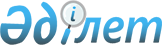 Об утверждении положений территориальных органов Комитета связи, информатизации и информации Министерства по инвестициям и развитию Республики Казахстан
					
			Утративший силу
			
			
		
					Приказ Министра по инвестициям и развитию Республики Казахстан от 19 ноября 2014 года № 161. Зарегистрирован в Министерстве юстиции Республики Казахстан 3 декабря 2014 года № 9924. Утратил силу приказом Министра информации и коммуникаций Республики Казахстан от 15 мая 2018 года № 202 (вводится в действие после дня его первого официального опубликования)
      Сноска. Утратил силу приказом Министра информации и коммуникаций РК от 15.05.2018 № 202 (вводится в действие после дня его первого официального опубликования).
      В соответствии с подпунктом 6) пункта 1 статьи 29 Закона Республики Казахстан от 24 марта 1998 года "О нормативных правовых актах" и постановлением Правительства Республики Казахстан от 19 сентября 2014 года № 995 "Некоторые вопросы Министерства по инвестициям и развитию Республики Казахстан", ПРИКАЗЫВАЮ:
      1. Утвердить прилагаемые:
      1) Положение о государственном учреждении "Инспекция связи и информатизации Комитета связи, информатизации и информации Министерства по инвестициям и развитию Республики Казахстан по городу Астана и Акмолинской области" согласно приложению 1 к настоящему приказу;
      2) Положение о государственном учреждении "Инспекция связи и информатизации Комитета связи, информатизации и информации Министерства по инвестициям и развитию Республики Казахстан по городу Алматы и Алматинской области" согласно приложению 2 к настоящему приказу;
      3) Положение о государственном учреждении "Инспекция связи и информатизации Комитета связи, информатизации и информации Министерства по инвестициям и развитию Республики Казахстан по Актюбинской области" согласно приложению 3 к настоящему приказу;
      4) Положение о государственном учреждении "Инспекция связи и информатизации Комитета связи, информатизации и информации Министерства по инвестициям и развитию Республики Казахстан по Атырауской области" согласно приложению 4 к настоящему приказу;
      5) Положение о государственном учреждении "Инспекция связи и информатизации Комитета связи, информатизации и информации Министерства по инвестициям и развитию Республики Казахстан по Восточно-Казахстанской области" согласно приложению 5 к настоящему приказу;
      6) Положение о государственном учреждении "Инспекция связи и информатизации Комитета связи, информатизации и информации Министерства по инвестициям и развитию Республики Казахстан по Жамбылской области" согласно приложению 6 к настоящему приказу;
      7) Положение о государственном учреждении "Инспекция связи и информатизации Комитета связи, информатизации и информации Министерства по инвестициям и развитию Республики Казахстан по Западно-Казахстанской области" согласно приложению 7 к настоящему приказу;
      8) Положение о государственном учреждении "Инспекция связи и информатизации Комитета связи, информатизации и информации Министерства по инвестициям и развитию Республики Казахстан по Карагандинской области" согласно приложению 8 к настоящему приказу;
      9) Положение о государственном учреждении "Инспекция связи и информатизации Комитета связи, информатизации и информации Министерства по инвестициям и развитию Республики Казахстан по Кызылординской области" согласно приложению 9 к настоящему приказу;
      10) Положение о государственном учреждении "Инспекция связи и информатизации Комитета связи, информатизации и информации Министерства по инвестициям и развитию Республики Казахстан по Костанайской области" согласно приложению 10 к настоящему приказу;
      11) Положение о государственном учреждении "Инспекция связи и информатизации Комитета связи, информатизации и информации Министерства по инвестициям и развитию Республики Казахстан по Мангистауской области" согласно приложению 11 к настоящему приказу;
      12) Положение о государственном учреждении "Инспекция связи и информатизации Комитета связи, информатизации и информации Министерства по инвестициям и развитию Республики Казахстан по Павлодарской области" согласно приложению 12 к настоящему приказу;
      13) Положение о государственном учреждении "Инспекция связи и информатизации Комитета связи, информатизации и информации Министерства по инвестициям и развитию Республики Казахстан по Северо-Казахстанской области" согласно приложению 13 к настоящему приказу;
      14) Положение о государственном учреждении "Инспекция связи и информатизации Комитета связи, информатизации и информации Министерства по инвестициям и развитию Республики Казахстан по Южно-Казахстанской области" согласно приложению 14 к настоящему приказу.
      2. Комитету связи, информатизации и информации Министерства по инвестициям и развитию Республики Казахстан (Сарсенов С.С.) обеспечить:
      1) в установленном законодательством порядке государственную регистрацию настоящего приказа в Министерстве юстиции Республики Казахстан;
      2) в течение десяти календарных дней после государственной регистрации настоящего приказа в Министерстве юстиции Республики Казахстан, направление копии на официальное опубликование в средствах массовой информации и информационно-правовой системе "Әділет" республиканского государственного предприятия на праве хозяйственного ведения "Республиканский центр правовой информации Министерства юстиции Республики Казахстан";
      3) размещение настоящего приказа на интернет-ресурсе Министерства по инвестициям и развитию Республики Казахстан и на интранет-портале государственных органов;
      4) в течение 10 рабочих дней после государственной регистрации настоящего приказа в Министерстве юстиции Республики Казахстан представление в Юридический департамент Министерства по инвестициям и развитию Республики Казахстан сведений об исполнении мероприятий, предусмотренных подпунктами 1), 2) и 3) настоящего пункта.
      3. Контроль за исполнением настоящего приказа возложить на вице-министра по инвестициям и развитию Республики Казахстан Жумагалиева А.К.
      4. Настоящий приказ вводится в действие со дня его первого официального опубликования. Положение
о государственном учреждении "Инспекция связи и информатизации
Комитета связи, информатизации и информации Министерства по
инвестициям и развитию Республики Казахстан по городу Астана и
Акмолинской области"
1. Общие положения
      1. Государственное учреждение "Инспекция связи и информатизации Комитета связи, информатизации и информации Министерства по инвестициям и развитию Республики Казахстан по городу Астана и Акмолинской области" (далее – Инспекция) является территориальным органом Комитета связи, информатизации и информации Министерства по инвестициям и развитию Республики Казахстан (далее – Комитет), осуществляющим реализационные, контрольные и надзорные функции в области связи, информатизации.
      2. Инспекция осуществляет свою деятельность в соответствии с Конституцией Республики Казахстан, законами Республики Казахстан, актами Президента, Правительства Республики Казахстан и Министерства по инвестициям и развитию Республики Казахстан и иными нормативными правовыми актами, а также настоящим Положением.
      3. Инспекция является юридическим лицом в организационно-правовой форме государственного учреждения, имеет печати и штампы со своим наименованием на государственном языке, бланки установленного образца, в соответствии с законодательством Республики Казахстан счета в органах казначейства.
      4. Инспекция вступает в гражданско-правовые отношения от собственного имени.
      5. Инспекция выступает стороной гражданско-правовых отношений от имени государства, если уполномочена на это в соответствии с законодательством.
      6. Инспекция по вопросам своей компетенции принимает решения оформляемые приказами Руководителя Инспекции.
      7. Структура и лимит штатной численности утверждается в соответствии с законодательством Республики Казахстан.
      8. Местонахождение Инспекции: Республика Казахстан, 010000, город Астана, Сарыаркинский район, проспект Республики, 13.
      9. Полное наименование государственного органа – республиканское государственное учреждение "Инспекция связи и информатизации Комитета связи, информатизации и информации Министерства по инвестициям и развитию Республики Казахстан по городу Астана и Акмолинской области".
      10. Настоящее Положение является учредительным документом Инспекции.
      11. Финансирование деятельности Инспекции осуществляется за счет средств республиканского бюджета.
      12. Инспекции не допускается вступать в договорные отношения с субъектами предпринимательства на предмет выполнения обязанностей, являющихся функциями Инспекции. 2. Основные задачи, функции и права Инспекции
      13. Основными задачами Инспекции является участие в формировании и реализации государственной политики в сфере связи и информатизации.
      14. Инспекцией осуществляются в пределах своей компетенции следующие функции:
      1) осуществление государственного контроля за исполнением требований законодательства Республики Казахстан в области связи на соответствующей административно-территориальной единице;
      2) обеспечение проведения государственного контроля за деятельностью хозяйствующих субъектов в области связи и использованием радиочастотного спектра;
      3) направление предписаний об устранении нарушений в работе отдельных средств или сетей связи при выявлении нарушений правил эксплуатации технологического оборудования сетей связи, охраны труда и техники безопасности, которые создают угрозу жизни и здоровью людей, окружающей среде или нормальному функционированию систем жизнеобеспечения, в соответствии с законодательством Республики Казахстан;
      4) участие в мероприятиях по приемке в эксплуатацию средств связи;
      5) отключение радиоэлектронных средств и высокочастотных устройств гражданского назначения в случае отсутствия разрешения на эксплуатацию и (или) несоответствия технических характеристик установленным нормам;
      6) контроль за выполнением организационно-технических мероприятий по обеспечению электромагнитной совместимости электронных средств и высокочастотных устройств;
      7) участие в согласовании планов строительства и приемке в эксплуатацию сооружений связи, линий телекоммуникаций, за исключением сетей правительственной связи;
      8) осуществление радиоконтроля и проведение проверок использования радиочастотного спектра физическими и юридическими лицами, осуществляющими деятельность в области связи, и соблюдения операторами связи квалификационных требований к субъектам, осуществляющим предоставление услуг в области связи, и правил оказания услуг связи;
      9) контроль за соблюдением операторами связи квалификационных требований к субъектам, осуществляющим предоставление услуг в области связи, правил оказания услуг связи, правил предоставления услуг почтовой связи и правил применения почтового штемпеля на почтовых отправлениях на территории Республики Казахстан;
      10) проверка устройства сетей и сооружений телекоммуникаций и почтовой связи на соответствие техническим нормам и требованиям по организации их технической эксплуатации в соответствии с законодательством Республики Казахстан;
      11) выявление и пресечение эксплуатации радиоэлектронных средств и высокочастотных устройств, действующих с нарушением законодательства Республики Казахстан в области связи;
      12) обеспечение соблюдения требований нормативных правовых актов по организации эксплуатации объектов почтовой сети и обслуживанию пользователей услуг связи;
      13) осуществление контроля на соответствие квалификационным требованиям операторов междугородной и (или) международной связи;
      14) осуществление государственного контроля в сфере информатизации на предмет соблюдения требований законов Республики Казахстан, указов Президента Республики Казахстан и постановлений Правительства Республики Казахстан;
      15) осуществление контроля за соблюдением законодательства Республики Казахстан по предоставлению услуг почтовой связи;
      16) осуществление контроля на соответствие государственных информационных систем, аппаратно-программного комплекса, создаваемого и (или) приобретаемого за счет бюджетных средств, требованиям технической документации (техническое задание, технико-экономическое обоснование, техническая спецификация);
      17) участие в мероприятиях по приемке в эксплуатацию (промышленную эксплуатацию) государственных информационных систем;
      18) осуществление контроля в сфере электронного документа и электронной цифровой подписи на предмет соблюдения законов Республики Казахстан и постановлений Правительства Республики Казахстан об электронном документе и электронной цифровой подписи;
      19) иные функции в соответствии с законодательством Республики Казахстан.
      15. Права Инспекции:
      1) запрашивать и получать информацию от физических и юридических лиц, необходимую для осуществления функций и задач, возложенных на Инспекцию;
      2) вносить юридическим и физическим лицам предписания об устранении нарушений требований нормативных правовых актов, стандартов и норм, определяющих порядок работы сетей связи и информационных систем;
      3) проводить проверки работы сетей и средств связи;
      4) обращаться в суд с исками, участвовать в их рассмотрении;
      5) привлекать в пределах своей компетенции для проведения экспертиз и консультаций экспертов, специалистов, а также сотрудников иных государственных органов и иных организаций;
      6) осуществлять иные права в соответствии с законодательством Республики Казахстан.
      16. В обязанности Инспекции входит:
      1) обеспечивать реализацию возложенных на Инспекцию задач и функций;
      2) соблюдать законодательство Республики Казахстан, права и охраняемые законом интересы физических и юридических лиц;
      3) готовить разъяснения по вопросам, входящим в компетенцию Инспекции;
      4) представлять необходимые материалы и справки в пределах своей компетенции и в рамках законодательства в случае официального запроса об этом структурными подразделениями Комитета и государственными органами;
      5) обеспечивать сохранность государственной собственности, находящейся на балансе Инспекции. 3. Имущество Инспекции
      17. Инспекция имеет на праве оперативного управления обособленное имущество.
      Имущество Инспекции формируется за счет имущества, переданного ему государством, и состоит из основных и оборотных средств, а также иного имущества, стоимость которого отражается в балансе Инспекции.
      18. Имущество Инспекции относится к республиканской собственности.
      19. Инспекция самостоятельно не отчуждает или иным способом распоряжается закрепленным за ним имуществом. 4. Организация деятельности Инспекции
      20. Инспекцию возглавляет руководитель, назначаемый на должность и освобождаемый от должности ответственным секретарем Министерства по инвестициям и развитию Республики Казахстан после согласования с Министром по инвестициям и развитию Республики Казахстан.
      21. Руководитель Инспекции организует и руководит работой Инспекции и несет персональную ответственность за выполнение возложенных на Инспекцию задач и осуществление своих функций.
      22. В этих целях руководитель Инспекции:
      1) в пределах своей компетенции издает приказы;
      2) определяет обязанности и полномочия сотрудников Инспекции;
      3) в соответствии с законодательством Республики Казахстан назначает на должности и освобождает от должности сотрудников Инспекции;
      4) представляет Инспекцию в государственных органах и иных организациях;
      5) в установленном законодательством порядке поощряет, а также налагает дисциплинарные взыскания на сотрудников Инспекции;
      6) осуществляет иные полномочия в соответствии с законодательством Республики Казахстан.
      23. В соответствии с законодательством Республики Казахстан в Инспекции образуются:
      1) конкурсная комиссия, уполномоченная осуществлять отбор кандидатов на замещение вакантных административных государственных должностей;
      2) дисциплинарная комиссия, для рассмотрения материалов служебного расследования, привлечения к дисциплинарной ответственности;
      3) аттестационная комиссия, для проведения аттестации административных государственных служащих;
      4) комиссия по исчислению стажа государственной службы, дающего право на установление должностного оклада.
      Персональный состав вышеуказанных комиссий определяется руководителем Инспекций. Решения комиссий оформляются протоколом. 5. Реорганизация и ликвидация Инспекции
      24. Реорганизация и ликвидация Инспекции производится в соответствии с гражданским законодательством Республики Казахстан. Положение
о государственном учреждении "Инспекция связи и информатизации
Комитета связи, информатизации и информации Министерства по
инвестициям и развитию Республики Казахстан по городу Алматы и
Алматинской области"
1. Общие положения
      1. Государственное учреждение "Инспекция связи и информатизации Комитета связи, информатизации и информации Министерства по инвестициям и развитию Республики Казахстан по городу Алматы и Алматинской области" (далее – Инспекция) является территориальным органом Комитета связи, информатизации и информации Министерства по инвестициям и развитию Республики Казахстан (далее – Комитет), осуществляющим реализационные, контрольные и надзорные функции в области связи, информатизации.
      2. Инспекция осуществляет свою деятельность в соответствии с Конституцией Республики Казахстан, законами Республики Казахстан, актами Президента, Правительства Республики Казахстан и Министерства по инвестициям и развитию Республики Казахстан и иными нормативными правовыми актами, а также настоящим Положением.
      3. Инспекция является юридическим лицом в организационно-правовой форме государственного учреждения, имеет печати и штампы со своим наименованием на государственном языке, бланки установленного образца, в соответствии с законодательством Республики Казахстан счета в органах казначейства.
      4. Инспекция вступает в гражданско-правовые отношения от собственного имени.
      5. Инспекция выступает стороной гражданско-правовых отношений от имени государства, если уполномочена на это в соответствии с законодательством.
      6. Инспекция по вопросам своей компетенции принимает решения оформляемые приказами Руководителя Инспекции.
      7. Структура и лимит штатной численности утверждается в соответствии с законодательством Республики Казахстан.
      8. Местонахождение Инспекции: Республика Казахстан, 050026, город Алматы, Алмалинский район, улица Жумалиева, 108.
      9. Полное наименование государственного органа – республиканское государственное учреждение "Инспекция связи и информатизации Комитета связи, информатизации и информации Министерства по инвестициям и развитию Республики Казахстан по городу Алматы и Алматинской области".
      10. Настоящее Положение является учредительным документом Инспекции.
      11. Финансирование деятельности Инспекции осуществляется за счет средств республиканского бюджета.
      12. Инспекции не допускается вступать в договорные отношения с субъектами предпринимательства на предмет выполнения обязанностей, являющихся функциями Инспекции. 2. Основные задачи, функции и права Инспекции
      13. Основными задачами Инспекции является участие в формировании и реализации государственной политики в сфере связи и информатизации.
      14. Инспекцией осуществляются в пределах своей компетенции следующие функции:
      1) осуществление государственного контроля за исполнением требований законодательства Республики Казахстан в области связи на соответствующей административно-территориальной единице;
      2) обеспечение проведения государственного контроля за деятельностью хозяйствующих субъектов в области связи и использованием радиочастотного спектра;
      3) направление предписаний об устранении нарушений в работе отдельных средств или сетей связи при выявлении нарушений правил эксплуатации технологического оборудования сетей связи, охраны труда и техники безопасности, которые создают угрозу жизни и здоровью людей, окружающей среде или нормальному функционированию систем жизнеобеспечения, в соответствии с законодательством Республики Казахстан;
      4) участие в мероприятиях по приемке в эксплуатацию средств связи;
      5) отключение радиоэлектронных средств и высокочастотных устройств гражданского назначения в случае отсутствия разрешения на эксплуатацию и (или) несоответствия технических характеристик установленным нормам;
      6) контроль за выполнением организационно-технических мероприятий по обеспечению электромагнитной совместимости электронных средств и высокочастотных устройств;
      7) участие в согласовании планов строительства и приемке в эксплуатацию сооружений связи, линий телекоммуникаций, за исключением сетей правительственной связи;
      8) осуществление радиоконтроля и проведение проверок использования радиочастотного спектра физическими и юридическими лицами, осуществляющими деятельность в области связи, и соблюдения операторами связи квалификационных требований к субъектам, осуществляющим предоставление услуг в области связи, и правил оказания услуг связи;
      9) контроль за соблюдением операторами связи квалификационных требований к субъектам, осуществляющим предоставление услуг в области связи, правил оказания услуг связи, правил предоставления услуг почтовой связи и правил применения почтового штемпеля на почтовых отправлениях на территории Республики Казахстан;
      10) проверка устройства сетей и сооружений телекоммуникаций и почтовой связи на соответствие техническим нормам и требованиям по организации их технической эксплуатации в соответствии с законодательством Республики Казахстан;
      11) выявление и пресечение эксплуатации радиоэлектронных средств и высокочастотных устройств, действующих с нарушением законодательства Республики Казахстан в области связи;
      12) обеспечение соблюдения требований нормативных правовых актов по организации эксплуатации объектов почтовой сети и обслуживанию пользователей услуг связи;
      13) осуществление контроля на соответствие квалификационным требованиям операторов междугородной и (или) международной связи;
      14) осуществление государственного контроля в сфере информатизации на предмет соблюдения требований законов Республики Казахстан, указов Президента Республики Казахстан и постановлений Правительства Республики Казахстан;
      15) осуществление контроля за соблюдением законодательства Республики Казахстан по предоставлению услуг почтовой связи;
      16) осуществление контроля на соответствие государственных информационных систем, аппаратно-программного комплекса, создаваемого и (или) приобретаемого за счет бюджетных средств, требованиям технической документации (техническое задание, технико-экономическое обоснование, техническая спецификация);
      17) участие в мероприятиях по приемке в эксплуатацию (промышленную эксплуатацию) государственных информационных систем;
      18) осуществление контроля в сфере электронного документа и электронной цифровой подписи на предмет соблюдения законов Республики Казахстан и постановлений Правительства Республики Казахстан об электронном документе и электронной цифровой подписи;
      19) иные функции в соответствии с законодательством Республики Казахстан.
      15. Права Инспекции:
      1) запрашивать и получать информацию от физических и юридических лиц, необходимую для осуществления функций и задач, возложенных на Инспекцию;
      2) вносить юридическим и физическим лицам предписания об устранении нарушений требований нормативных правовых актов, стандартов и норм, определяющих порядок работы сетей связи и информационных систем;
      3) проводить проверки работы сетей и средств связи;
      4) обращаться в суд с исками, участвовать в их рассмотрении;
      5) привлекать в пределах своей компетенции для проведения экспертиз и консультаций экспертов, специалистов, а также сотрудников иных государственных органов и иных организаций;
      6) осуществлять иные права в соответствии с законодательством Республики Казахстан.
      16. В обязанности Инспекции входит:
      1) обеспечивать реализацию возложенных на Инспекцию задач и функций;
      2) соблюдать законодательство Республики Казахстан, права и охраняемые законом интересы физических и юридических лиц;
      3) готовить разъяснения по вопросам, входящим в компетенцию Инспекции;
      4) представлять необходимые материалы и справки в пределах своей компетенции и в рамках законодательства в случае официального запроса об этом структурными подразделениями Комитета и государственными органами;
      5) обеспечивать сохранность государственной собственности, находящейся на балансе Инспекции. 3. Имущество Инспекции
      17. Инспекция имеет на праве оперативного управления обособленное имущество.
      Имущество Инспекции формируется за счет имущества, переданного ему государством, и состоит из основных и оборотных средств, а также иного имущества, стоимость которого отражается в балансе Инспекции.
      18. Имущество Инспекции относится к республиканской собственности.
      19. Инспекция самостоятельно не отчуждает или иным способом распоряжается закрепленным за ним имуществом. 4. Организация деятельности Инспекции
      20. Инспекцию возглавляет руководитель, назначаемый на должность и освобождаемый от должности ответственным секретарем Министерства по инвестициям и развитию Республики Казахстан после согласования с Министром по инвестициям и развитию Республики Казахстан.
      21. Руководитель Инспекции организует и руководит работой Инспекции и несет персональную ответственность за выполнение возложенных на Инспекцию задач и осуществление своих функций.
      22. В этих целях руководитель Инспекции:
      1) в пределах своей компетенции издает приказы;
      2) определяет обязанности и полномочия сотрудников Инспекции;
      3) в соответствии с законодательством Республики Казахстан назначает на должности и освобождает от должности сотрудников Инспекции;
      4) представляет Инспекцию в государственных органах и иных организациях;
      5) в установленном законодательством порядке поощряет, а также налагает дисциплинарные взыскания на сотрудников Инспекции;
      6) осуществляет иные полномочия в соответствии с законодательством Республики Казахстан.
      23. В соответствии с законодательством Республики Казахстан в Инспекции образуются:
      1) конкурсная комиссия, уполномоченная осуществлять отбор кандидатов на замещение вакантных административных государственных должностей;
      2) дисциплинарная комиссия, для рассмотрения материалов служебного расследования, привлечения к дисциплинарной ответственности;
      3) аттестационная комиссия, для проведения аттестации административных государственных служащих;
      4) комиссия по исчислению стажа государственной службы, дающего право на установление должностного оклада.
      Персональный состав вышеуказанных комиссий определяется руководителем Инспекций. Решения комиссий оформляются протоколом. 5. Реорганизация и ликвидация Инспекции
      24. Реорганизация и ликвидация Инспекции производится в соответствии с гражданским законодательством Республики Казахстан. Положение
о государственном учреждении "Инспекция связи и информатизации
Комитета связи, информатизации и информации Министерства по
инвестициям и развитию Республики Казахстан по Актюбинской
области"
1. Общие положения
      1. Государственное учреждение "Инспекция связи и информатизации Комитета связи, информатизации и информации Министерства по инвестициям и развитию Республики Казахстан по Актюбинской области" (далее – Инспекция) является территориальным органом Комитета связи, информатизации и информации Министерства по инвестициям и развитию Республики Казахстан (далее – Комитет), осуществляющим реализационные, контрольные и надзорные функции в области связи, информатизации.
      2. Инспекция осуществляет свою деятельность в соответствии с Конституцией Республики Казахстан, законами Республики Казахстан, актами Президента, Правительства Республики Казахстан и Министерства по инвестициям и развитию Республики Казахстан и иными нормативными правовыми актами, а также настоящим Положением.
      3. Инспекция является юридическим лицом в организационно-правовой форме государственного учреждения, имеет печати и штампы со своим наименованием на государственном языке, бланки установленного образца, в соответствии с законодательством Республики Казахстан счета в органах казначейства.
      4. Инспекция вступает в гражданско-правовые отношения от собственного имени.
      5. Инспекция выступает стороной гражданско-правовых отношений от имени государства, если уполномочено на это в соответствии с законодательством.
      6. Инспекция по вопросам своей компетенции принимает решения оформляемые приказами Руководителя Инспекции.
      7. Структура и лимит штатной численности утверждается в соответствии с законодательством Республики Казахстан.
      8. Местонахождение Инспекции: Республика Казахстан, 030000, Актюбинская область, город Актобе, проспект Абулхаир-хана, 62.
      9. Полное наименование государственного органа – республиканское государственное учреждение "Инспекция связи и информатизации Комитета связи, информатизации и информации Министерства по инвестициям и развитию Республики Казахстан по Актюбинской области".
      10. Настоящее Положение является учредительным документом Инспекции.
      11. Финансирование деятельности Инспекции осуществляется за счет средств республиканского бюджета.
      12. Инспекции не допускается вступать в договорные отношения с субъектами предпринимательства на предмет выполнения обязанностей, являющихся функциями Инспекции. 2. Основные задачи, функции и права Инспекции
      13. Основными задачами Инспекции является участие в формировании и реализации государственной политики в сфере связи и информатизации.
      14. Инспекцией осуществляются в пределах своей компетенции следующие функции:
      1) осуществление государственного контроля за исполнением требований законодательства Республики Казахстан в области связи на соответствующей административно-территориальной единице;
      2) обеспечение проведения государственного контроля за деятельностью хозяйствующих субъектов в области связи и использованием радиочастотного спектра;
      3) направление предписаний об устранении нарушений в работе отдельных средств или сетей связи при выявлении нарушений правил эксплуатации технологического оборудования сетей связи, охраны труда и техники безопасности, которые создают угрозу жизни и здоровью людей, окружающей среде или нормальному функционированию систем жизнеобеспечения, в соответствии с законодательством Республики Казахстан;
      4) участие в мероприятиях по приемке в эксплуатацию средств связи;
      5) отключение радиоэлектронных средств и высокочастотных устройств гражданского назначения в случае отсутствия разрешения на эксплуатацию и (или) несоответствия технических характеристик установленным нормам;
      6) контроль за выполнением организационно-технических мероприятий по обеспечению электромагнитной совместимости электронных средств и высокочастотных устройств;
      7) участие в согласовании планов строительства и приемке в эксплуатацию сооружений связи, линий телекоммуникаций, за исключением сетей правительственной связи;
      8) осуществление радиоконтроля и проведение проверок использования радиочастотного спектра физическими и юридическими лицами, осуществляющими деятельность в области связи, и соблюдения операторами связи квалификационных требований к субъектам, осуществляющим предоставление услуг в области связи, и правил оказания услуг связи;
      9) контроль за соблюдением операторами связи квалификационных требований к субъектам, осуществляющим предоставление услуг в области связи, правил оказания услуг связи, правил предоставления услуг почтовой связи и правил применения почтового штемпеля на почтовых отправлениях на территории Республики Казахстан;
      10) проверка устройства сетей и сооружений телекоммуникаций и почтовой связи на соответствие техническим нормам и требованиям по организации их технической эксплуатации в соответствии с законодательством Республики Казахстан;
      11) выявление и пресечение эксплуатации радиоэлектронных средств и высокочастотных устройств, действующих с нарушением законодательства Республики Казахстан в области связи;
      12) обеспечение соблюдения требований нормативных правовых актов по организации эксплуатации объектов почтовой сети и обслуживанию пользователей услуг связи;
      13) осуществление контроля на соответствие квалификационным требованиям операторов междугородной и (или) международной связи;
      14) осуществление государственного контроля в сфере информатизации на предмет соблюдения требований законов Республики Казахстан, указов Президента Республики Казахстан и постановлений Правительства Республики Казахстан;
      15) осуществление контроля за соблюдением законодательства Республики Казахстан по предоставлению услуг почтовой связи;
      16) осуществление контроля на соответствие государственных информационных систем, аппаратно-программного комплекса, создаваемого и (или) приобретаемого за счет бюджетных средств, требованиям технической документации (техническое задание, технико-экономическое обоснование, техническая спецификация);
      17) участие в мероприятиях по приемке в эксплуатацию (промышленную эксплуатацию) государственных информационных систем;
      18) осуществление контроля в сфере электронного документа и электронной цифровой подписи на предмет соблюдения законов Республики Казахстан и постановлений Правительства Республики Казахстан об электронном документе и электронной цифровой подписи;
      19) иные функции в соответствии с законодательством Республики Казахстан.
      15. Права Инспекции:
      1) запрашивать и получать информацию от физических и юридических лиц, необходимую для осуществления функций и задач, возложенных на Инспекцию;
      2) вносить юридическим и физическим лицам предписания об устранении нарушений требований нормативных правовых актов, стандартов и норм, определяющих порядок работы сетей связи и информационных систем;
      3) проводить проверки работы сетей и средств связи;
      4) обращаться в суд с исками, участвовать в их рассмотрении;
      5) привлекать в пределах своей компетенции для проведения экспертиз и консультаций экспертов, специалистов, а также сотрудников иных государственных органов и иных организаций;
      6) осуществлять иные права в соответствии с законодательством Республики Казахстан.
      16. В обязанности Инспекции входит:
      1) обеспечивать реализацию возложенных на Инспекцию задач и функций;
      2) соблюдать законодательство Республики Казахстан, права и охраняемые законом интересы физических и юридических лиц;
      3) готовить разъяснения по вопросам, входящим в компетенцию Инспекции;
      4) представлять необходимые материалы и справки в пределах своей компетенции и в рамках законодательства в случае официального запроса об этом структурными подразделениями Комитета и государственными органами;
      5) обеспечивать сохранность государственной собственности, находящейся на балансе Инспекции. 3. Имущество Инспекции
      17. Инспекция имеет на праве оперативного управления обособленное имущество.
      Имущество Инспекции формируется за счет имущества, переданного ему государством, и состоит из основных и оборотных средств, а также иного имущества, стоимость которого отражается в балансе Инспекции.
      18. Имущество Инспекции относится к республиканской собственности.
      19. Инспекция самостоятельно не отчуждает или иным способом распоряжается закрепленным за ним имуществом. 4. Организация деятельности Инспекции
      20. Инспекцию возглавляет руководитель, назначаемый на должность и освобождаемый от должности ответственным секретарем Министерства по инвестициям и развитию Республики Казахстан после согласования с Министром по инвестициям и развитию Республики Казахстан.
      21. Руководитель Инспекции организует и руководит работой Инспекции и несет персональную ответственность за выполнение возложенных на Инспекцию задач и осуществление своих функций.
      22. В этих целях руководитель Инспекции:
      1) в пределах своей компетенции издает приказы;
      2) определяет обязанности и полномочия сотрудников Инспекции;
      3) в соответствии с законодательством Республики Казахстан назначает на должности и освобождает от должности сотрудников Инспекции;
      4) представляет Инспекцию в государственных органах и иных организациях;
      5) в установленном законодательством порядке поощряет, а также налагает дисциплинарные взыскания на сотрудников Инспекции;
      6) осуществляет иные полномочия в соответствии с законодательством Республики Казахстан.
      23. В соответствии с законодательством Республики Казахстан в Инспекции образуются:
      1) конкурсная комиссия, уполномоченная осуществлять отбор кандидатов на замещение вакантных административных государственных должностей;
      2) дисциплинарная комиссия, для рассмотрения материалов служебного расследования, привлечения к дисциплинарной ответственности;
      3) аттестационная комиссия, для проведения аттестации административных государственных служащих;
      4) комиссия по исчислению стажа государственной службы, дающего право на установление должностного оклада.
      Персональный состав вышеуказанных комиссий определяется руководителем Инспекций. Решения комиссий оформляются протоколом. 5. Реорганизация и ликвидация Инспекции
      24. Реорганизация и ликвидация Инспекции производится в соответствии с гражданским законодательством Республики Казахстан. Положение
о государственном учреждении "Инспекция связи и информатизации
Комитета связи, информатизации и информации Министерства по
инвестициям и развитию Республики Казахстан по Атырауской
области"
1. Общие положения
      1. Государственное учреждение "Инспекция связи и информатизации Комитета связи, информатизации и информации Министерства по инвестициям и развитию Республики Казахстан по Атырауской области" (далее – Инспекция) является территориальным органом Комитета связи, информатизации и информации Министерства по инвестициям и развитию Республики Казахстан (далее – Комитет), осуществляющим реализационные, контрольные и надзорные функции в области связи, информатизации.
      2. Инспекция осуществляет свою деятельность в соответствии с Конституцией Республики Казахстан, законами Республики Казахстан, актами Президента, Правительства Республики Казахстан и Министерства по инвестициям и развитию Республики Казахстан и иными нормативными правовыми актами, а также настоящим Положением.
      3. Инспекция является юридическим лицом в организационно-правовой форме государственного учреждения, имеет печати и штампы со своим наименованием на государственном языке, бланки установленного образца, в соответствии с законодательством Республики Казахстан счета в органах казначейства.
      4. Инспекция вступает в гражданско-правовые отношения от собственного имени.
      5. Инспекция выступает стороной гражданско-правовых отношений от имени государства, если уполномочено на это в соответствии с законодательством.      
      6. Инспекция по вопросам своей компетенции принимает решения оформляемые приказами Руководителя Инспекции.
      7. Структура и лимит штатной численности утверждается в соответствии с законодательством Республики Казахстан.
      8. Местонахождение Инспекции: Республика Казахстан, 060000, Атырауская область, город Атырау, улица Пушкина, 201 Дом связи.
      9. Полное наименование государственного органа – республиканское государственное учреждение "Инспекция связи и информатизации Комитета связи, информатизации и информации Министерства по инвестициям и развитию Республики Казахстан по Атырауской области".
      10. Настоящее Положение является учредительным документом Инспекции.
      11. Финансирование деятельности Инспекции осуществляется за счет средств республиканского бюджета.
      12. Инспекции не допускается вступать в договорные отношения с субъектами предпринимательства на предмет выполнения обязанностей, являющихся функциями Инспекции. 2. Основные задачи, функции и права Инспекции
      13. Основными задачами Инспекции является участие в формировании и реализации государственной политики в сфере связи и информатизации.
      14. Инспекцией осуществляются в пределах своей компетенции следующие функции:
      1) осуществление государственного контроля за исполнением требований законодательства Республики Казахстан в области связи на соответствующей административно-территориальной единице;
      2) обеспечение проведения государственного контроля за деятельностью хозяйствующих субъектов в области связи и использованием радиочастотного спектра;
      3) направление предписаний об устранении нарушений в работе отдельных средств или сетей связи при выявлении нарушений правил эксплуатации технологического оборудования сетей связи, охраны труда и техники безопасности, которые создают угрозу жизни и здоровью людей, окружающей среде или нормальному функционированию систем жизнеобеспечения, в соответствии с законодательством Республики Казахстан;
      4) участие в мероприятиях по приемке в эксплуатацию средств связи;
      5) отключение радиоэлектронных средств и высокочастотных устройств гражданского назначения в случае отсутствия разрешения на эксплуатацию и (или) несоответствия технических характеристик установленным нормам;
      6) контроль за выполнением организационно-технических мероприятий по обеспечению электромагнитной совместимости электронных средств и высокочастотных устройств;
      7) участие в согласовании планов строительства и приемке в эксплуатацию сооружений связи, линий телекоммуникаций, за исключением сетей правительственной связи;
      8) осуществление радиоконтроля и проведение проверок использования радиочастотного спектра физическими и юридическими лицами, осуществляющими деятельность в области связи, и соблюдения операторами связи квалификационных требований к субъектам, осуществляющим предоставление услуг в области связи, и правил оказания услуг связи;
      9) контроль за соблюдением операторами связи квалификационных требований к субъектам, осуществляющим предоставление услуг в области связи, правил оказания услуг связи, правил предоставления услуг почтовой связи и правил применения почтового штемпеля на почтовых отправлениях на территории Республики Казахстан;
      10) проверка устройства сетей и сооружений телекоммуникаций и почтовой связи на соответствие техническим нормам и требованиям по организации их технической эксплуатации в соответствии с законодательством Республики Казахстан;
      11) выявление и пресечение эксплуатации радиоэлектронных средств и высокочастотных устройств, действующих с нарушением законодательства Республики Казахстан в области связи;
      12) обеспечение соблюдения требований нормативных правовых актов по организации эксплуатации объектов почтовой сети и обслуживанию пользователей услуг связи;
      13) осуществление контроля на соответствие квалификационным требованиям операторов междугородной и (или) международной связи;
      14) осуществление государственного контроля в сфере информатизации на предмет соблюдения требований законов Республики Казахстан, указов Президента Республики Казахстан и постановлений Правительства Республики Казахстан;
      15) осуществление контроля за соблюдением законодательства Республики Казахстан по предоставлению услуг почтовой связи;
      16) осуществление контроля на соответствие государственных информационных систем, аппаратно-программного комплекса, создаваемого и (или) приобретаемого за счет бюджетных средств, требованиям технической документации (техническое задание, технико-экономическое обоснование, техническая спецификация);
      17) участие в мероприятиях по приемке в эксплуатацию (промышленную эксплуатацию) государственных информационных систем;
      18) осуществление контроля в сфере электронного документа и электронной цифровой подписи на предмет соблюдения законов Республики Казахстан и постановлений Правительства Республики Казахстан об электронном документе и электронной цифровой подписи;
      19) иные функции в соответствии с законодательством Республики Казахстан.
      15. Права Инспекции:
      1) запрашивать и получать информацию от физических и юридических лиц, необходимую для осуществления функций и задач, возложенных на Инспекцию;
      2) вносить юридическим и физическим лицам предписания об устранении нарушений требований нормативных правовых актов, стандартов и норм, определяющих порядок работы сетей связи и информационных систем;
      3) проводить проверки работы сетей и средств связи;
      4) обращаться в суд с исками, участвовать в их рассмотрении;
      5) привлекать в пределах своей компетенции для проведения экспертиз и консультаций экспертов, специалистов, а также сотрудников иных государственных органов и иных организаций;
      6) осуществлять иные права в соответствии с законодательством Республики Казахстан.
      16. В обязанности Инспекции входит:
      1) обеспечивать реализацию возложенных на Инспекцию задач и функций;
      2) соблюдать законодательство Республики Казахстан, права и охраняемые законом интересы физических и юридических лиц;
      3) готовить разъяснения по вопросам, входящим в компетенцию Инспекции;
      4) представлять необходимые материалы и справки в пределах своей компетенции и в рамках законодательства в случае официального запроса об этом структурными подразделениями Комитета и государственными органами;
      5) обеспечивать сохранность государственной собственности, находящейся на балансе Инспекции. 3. Имущество Инспекции
      17. Инспекция имеет на праве оперативного управления обособленное имущество.
      Имущество Инспекции формируется за счет имущества, переданного ему государством, и состоит из основных и оборотных средств, а также иного имущества, стоимость которого отражается в балансе Инспекции.
      18. Имущество Инспекции относится к республиканской собственности.
      19. Инспекция самостоятельно не отчуждает или иным способом распоряжается закрепленным за ним имуществом. 4. Организация деятельности Инспекции
      20. Инспекцию возглавляет руководитель, назначаемый на должность и освобождаемый от должности ответственным секретарем Министерства по инвестициям и развитию Республики Казахстан после согласования с Министром по инвестициям и развитию Республики Казахстан.
      21. Руководитель Инспекции организует и руководит работой Инспекции и несет персональную ответственность за выполнение возложенных на Инспекцию задач и осуществление своих функций.
      22. В этих целях руководитель Инспекции:
      1) в пределах своей компетенции издает приказы;
      2) определяет обязанности и полномочия сотрудников Инспекции;
      3) в соответствии с законодательством Республики Казахстан назначает на должности и освобождает от должности сотрудников Инспекции;
      4) представляет Инспекцию в государственных органах и иных организациях;
      5) в установленном законодательством порядке поощряет, а также налагает дисциплинарные взыскания на сотрудников Инспекции;
      6) осуществляет иные полномочия в соответствии с законодательством Республики Казахстан.
      23. В соответствии с законодательством Республики Казахстан в Инспекции образуются:
      1) конкурсная комиссия, уполномоченная осуществлять отбор кандидатов на замещение вакантных административных государственных должностей;
      2) дисциплинарная комиссия, для рассмотрения материалов служебного расследования, привлечения к дисциплинарной ответственности;
      3) аттестационная комиссия, для проведения аттестации административных государственных служащих;
      4) комиссия по исчислению стажа государственной службы, дающего право на установление должностного оклада.
      Персональный состав вышеуказанных комиссий определяется руководителем Инспекций. Решения комиссий оформляются протоколом. 5. Реорганизация и ликвидация Инспекции
      24. Реорганизация и ликвидация Инспекции производится в соответствии с гражданским законодательством Республики Казахстан. Положение
о государственном учреждении "Инспекция связи и информатизации
Комитета связи, информатизации и информации Министерства по
инвестициям и развитию Республики Казахстан по
Восточно-Казахстанской области"
1. Общие положения
      1. Государственное учреждение "Инспекция связи и информатизации Комитета связи, информатизации и информации Министерства по инвестициям и развитию Республики Казахстан по Восточно-Казахстанской области" (далее – Инспекция) является территориальным органом Комитета связи, информатизации и информации Министерства по инвестициям и развитию Республики Казахстан (далее – Комитет), осуществляющим реализационные, контрольные и надзорные функции в области связи, информатизации.
      2. Инспекция осуществляет свою деятельность в соответствии с Конституцией Республики Казахстан, законами Республики Казахстан, актами Президента, Правительства Республики Казахстан и Министерства по инвестициям и развитию Республики Казахстан и иными нормативными правовыми актами, а также настоящим Положением.
      3. Инспекция является юридическим лицом в организационно-правовой форме государственного учреждения, имеет печати и штампы со своим наименованием на государственном языке, бланки установленного образца, в соответствии с законодательством Республики Казахстан счета в органах казначейства.
      4. Инспекция вступает в гражданско-правовые отношения от собственного имени.
      5. Инспекция выступает стороной гражданско-правовых отношений от имени государства, если уполномочено на это в соответствии с законодательством.
      6. Инспекция по вопросам своей компетенции принимает решения оформляемые приказами Руководителя Инспекции.
      7. Структура и лимит штатной численности утверждается в соответствии с законодательством Республики Казахстан.
      8. Местонахождение Инспекции: Республика Казахстан, 070000, Восточно-Казахстанская область, город Усть-Каменогорск, улица Карла Либкнехта, 19.
      9. Полное наименование государственного органа – республиканское государственное учреждение "Инспекция связи и информатизации Комитета связи, информатизации и информации Министерства по инвестициям и развитию Республики Казахстан по Восточно-Казахстанской области".
      10. Настоящее Положение является учредительным документом Инспекции.
      11. Финансирование деятельности Инспекции осуществляется за счет средств республиканского бюджета.
      12. Инспекции не допускается вступать в договорные отношения с субъектами предпринимательства на предмет выполнения обязанностей, являющихся функциями Инспекции. 2. Основные задачи, функции и права Инспекции
      13. Основными задачами Инспекции является участие в формировании и реализации государственной политики в сфере связи и информатизации.
      14. Инспекцией осуществляются в пределах своей компетенции следующие функции:
      1) осуществление государственного контроля за исполнением требований законодательства Республики Казахстан в области связи на соответствующей административно-территориальной единице;
      2) обеспечение проведения государственного контроля за деятельностью хозяйствующих субъектов в области связи и использованием радиочастотного спектра;
      3) направление предписаний об устранении нарушений в работе отдельных средств или сетей связи при выявлении нарушений правил эксплуатации технологического оборудования сетей связи, охраны труда и техники безопасности, которые создают угрозу жизни и здоровью людей, окружающей среде или нормальному функционированию систем жизнеобеспечения, в соответствии с законодательством Республики Казахстан;
      4) участие в мероприятиях по приемке в эксплуатацию средств связи;
      5) отключение радиоэлектронных средств и высокочастотных устройств гражданского назначения в случае отсутствия разрешения на эксплуатацию и (или) несоответствия технических характеристик установленным нормам;
      6) контроль за выполнением организационно-технических мероприятий по обеспечению электромагнитной совместимости электронных средств и высокочастотных устройств;
      7) участие в согласовании планов строительства и приемке в эксплуатацию сооружений связи, линий телекоммуникаций, за исключением сетей правительственной связи;
      8) осуществление радиоконтроля и проведение проверок использования радиочастотного спектра физическими и юридическими лицами, осуществляющими деятельность в области связи, и соблюдения операторами связи квалификационных требований к субъектам, осуществляющим предоставление услуг в области связи, и правил оказания услуг связи;
      9) контроль за соблюдением операторами связи квалификационных требований к субъектам, осуществляющим предоставление услуг в области связи, правил оказания услуг связи, правил предоставления услуг почтовой связи и правил применения почтового штемпеля на почтовых отправлениях на территории Республики Казахстан;
      10) проверка устройства сетей и сооружений телекоммуникаций и почтовой связи на соответствие техническим нормам и требованиям по организации их технической эксплуатации в соответствии с законодательством Республики Казахстан;
      11) выявление и пресечение эксплуатации радиоэлектронных средств и высокочастотных устройств, действующих с нарушением законодательства Республики Казахстан в области связи;
      12) обеспечение соблюдения требований нормативных правовых актов по организации эксплуатации объектов почтовой сети и обслуживанию пользователей услуг связи;
      13) осуществление контроля на соответствие квалификационным требованиям операторов междугородной и (или) международной связи;
      14) осуществление государственного контроля в сфере информатизации на предмет соблюдения требований законов Республики Казахстан, указов Президента Республики Казахстан и постановлений Правительства Республики Казахстан;
      15) осуществление контроля за соблюдением законодательства Республики Казахстан по предоставлению услуг почтовой связи;
      16) осуществление контроля на соответствие государственных информационных систем, аппаратно-программного комплекса, создаваемого и (или) приобретаемого за счет бюджетных средств, требованиям технической документации (техническое задание, технико-экономическое обоснование, техническая спецификация);
      17) участие в мероприятиях по приемке в эксплуатацию (промышленную эксплуатацию) государственных информационных систем;
      18) осуществление контроля в сфере электронного документа и электронной цифровой подписи на предмет соблюдения законов Республики Казахстан и постановлений Правительства Республики Казахстан об электронном документе и электронной цифровой подписи;
      19) иные функции в соответствии с законодательством Республики Казахстан.
      15. Права Инспекции:
      1) запрашивать и получать информацию от физических и юридических лиц, необходимую для осуществления функций и задач, возложенных на Инспекцию;
      2) вносить юридическим и физическим лицам предписания об устранении нарушений требований нормативных правовых актов, стандартов и норм, определяющих порядок работы сетей связи и информационных систем;
      3) проводить проверки работы сетей и средств связи;
      4) обращаться в суд с исками, участвовать в их рассмотрении;
      5) привлекать в пределах своей компетенции для проведения экспертиз и консультаций экспертов, специалистов, а также сотрудников иных государственных органов и иных организаций;
      6) осуществлять иные права в соответствии с законодательством Республики Казахстан.
      16. В обязанности Инспекции входит:
      1) обеспечивать реализацию возложенных на Инспекцию задач и функций;
      2) соблюдать законодательство Республики Казахстан, права и охраняемые законом интересы физических и юридических лиц;
      3) готовить разъяснения по вопросам, входящим в компетенцию Инспекции;
      4) представлять необходимые материалы и справки в пределах своей компетенции и в рамках законодательства в случае официального запроса об этом структурными подразделениями Комитета и государственными органами;
      5) обеспечивать сохранность государственной собственности, находящейся на балансе Инспекции. 3. Имущество Инспекции
      17. Инспекция имеет на праве оперативного управления обособленное имущество.
      Имущество Инспекции формируется за счет имущества, переданного ему государством, и состоит из основных и оборотных средств, а также иного имущества, стоимость которого отражается в балансе Инспекции.
      18. Имущество Инспекции относится к республиканской собственности.
      19. Инспекция самостоятельно не отчуждает или иным способом распоряжается закрепленным за ним имуществом. 4. Организация деятельности Инспекции
      20. Инспекцию возглавляет руководитель, назначаемый на должность и освобождаемый от должности ответственным секретарем Министерства по инвестициям и развитию Республики Казахстан после согласования с Министром по инвестициям и развитию Республики Казахстан.
      21. Руководитель Инспекции организует и руководит работой Инспекции и несет персональную ответственность за выполнение возложенных на Инспекцию задач и осуществление своих функций.
      22. В этих целях руководитель Инспекции:
      1) в пределах своей компетенции издает приказы;
      2) определяет обязанности и полномочия сотрудников Инспекции;
      3) в соответствии с законодательством Республики Казахстан назначает на должности и освобождает от должности сотрудников Инспекции;
      4) представляет Инспекцию в государственных органах и иных организациях;
      5) в установленном законодательством порядке поощряет, а также налагает дисциплинарные взыскания на сотрудников Инспекции;
      6) осуществляет иные полномочия в соответствии с законодательством Республики Казахстан.
      23. В соответствии с законодательством Республики Казахстан в Инспекции образуются:
      1) конкурсная комиссия, уполномоченная осуществлять отбор кандидатов на замещение вакантных административных государственных должностей;
      2) дисциплинарная комиссия, для рассмотрения материалов служебного расследования, привлечения к дисциплинарной ответственности;
      3) аттестационная комиссия, для проведения аттестации административных государственных служащих;
      4) комиссия по исчислению стажа государственной службы, дающего право на установление должностного оклада.
      Персональный состав вышеуказанных комиссий определяется руководителем Инспекций. Решения комиссий оформляются протоколом. 5. Реорганизация и ликвидация Инспекции
      24. Реорганизация и ликвидация Инспекции производится в соответствии с гражданским законодательством Республики Казахстан. Положение
о государственном учреждении "Инспекция связи и информатизации
Комитета связи, информатизации и информации Министерства по
инвестициям и развитию Республики Казахстан по Жамбылской
области"
1. Общие положения
      1. Государственное учреждение "Инспекция связи и информатизации Комитета связи, информатизации и информации Министерства по инвестициям и развитию Республики Казахстан по Жамбылской области" (далее – Инспекция) является территориальным органом Комитета связи, информатизации и информации Министерства по инвестициям и развитию Республики Казахстан (далее – Комитет), осуществляющим реализационные, контрольные и надзорные функции в области связи, информатизации.
      2. Инспекция осуществляет свою деятельность в соответствии с Конституцией Республики Казахстан, законами Республики Казахстан, актами Президента, Правительства Республики Казахстан и Министерства по инвестициям и развитию Республики Казахстан и иными нормативными правовыми актами, а также настоящим Положением.
      3. Инспекция является юридическим лицом в организационно-правовой форме государственного учреждения, имеет печати и штампы со своим наименованием на государственном языке, бланки установленного образца, в соответствии с законодательством Республики Казахстан счета в органах казначейства.
      4. Инспекция вступает в гражданско-правовые отношения от собственного имени.
      5. Инспекция выступает стороной гражданско-правовых отношений от имени государства, если уполномочено на это в соответствии с законодательством.
      6. Инспекция по вопросам своей компетенции принимает решения оформляемые приказами Руководителя Инспекции.
      7. Структура и лимит штатной численности утверждается в соответствии с законодательством Республики Казахстан.
      8. Местонахождение Инспекции: Республика Казахстан, 080000, Жамбылская область, город Тараз, улица Аскарова 20 ж.
      Сноска. Пункт 8 в редакции приказа и.о. Министра по инвестициям и развитию РК от 24.11.2015 № 1090 (вводится в действие со дня его первого официального опубликования).


       9. Полное наименование государственного органа – республиканское государственное учреждение "Инспекция связи и информатизации Комитета связи, информатизации и информации Министерства по инвестициям и развитию Республики Казахстан по Жамбылской области".
      10. Настоящее Положение является учредительным документом Инспекции.
      11. Финансирование деятельности Инспекции осуществляется за счет средств республиканского бюджета.
      12. Инспекции не допускается вступать в договорные отношения с субъектами предпринимательства на предмет выполнения обязанностей, являющихся функциями Инспекции. 2. Основные задачи, функции и права Инспекции
      13. Основными задачами Инспекции является участие в формировании и реализации государственной политики в сфере связи и информатизации.
      14. Инспекцией осуществляются в пределах своей компетенции следующие функции:
      1) осуществление государственного контроля за исполнением требований законодательства Республики Казахстан в области связи на соответствующей административно-территориальной единице;
      2) обеспечение проведения государственного контроля за деятельностью хозяйствующих субъектов в области связи и использованием радиочастотного спектра;
      3) направление предписаний об устранении нарушений в работе отдельных средств или сетей связи при выявлении нарушений правил эксплуатации технологического оборудования сетей связи, охраны труда и техники безопасности, которые создают угрозу жизни и здоровью людей, окружающей среде или нормальному функционированию систем жизнеобеспечения, в соответствии с законодательством Республики Казахстан;
      4) участие в мероприятиях по приемке в эксплуатацию средств связи;
      5) отключение радиоэлектронных средств и высокочастотных устройств гражданского назначения в случае отсутствия разрешения на эксплуатацию и (или) несоответствия технических характеристик установленным нормам;
      6) контроль за выполнением организационно-технических мероприятий по обеспечению электромагнитной совместимости электронных средств и высокочастотных устройств;
      7) участие в согласовании планов строительства и приемке в эксплуатацию сооружений связи, линий телекоммуникаций, за исключением сетей правительственной связи;
      8) осуществление радиоконтроля и проведение проверок использования радиочастотного спектра физическими и юридическими лицами, осуществляющими деятельность в области связи, и соблюдения операторами связи квалификационных требований к субъектам, осуществляющим предоставление услуг в области связи, и правил оказания услуг связи;
      9) контроль за соблюдением операторами связи квалификационных требований к субъектам, осуществляющим предоставление услуг в области связи, правил оказания услуг связи, правил предоставления услуг почтовой связи и правил применения почтового штемпеля на почтовых отправлениях на территории Республики Казахстан;
      10) проверка устройства сетей и сооружений телекоммуникаций и почтовой связи на соответствие техническим нормам и требованиям по организации их технической эксплуатации в соответствии с законодательством Республики Казахстан;
      11) выявление и пресечение эксплуатации радиоэлектронных средств и высокочастотных устройств, действующих с нарушением законодательства Республики Казахстан в области связи;
      12) обеспечение соблюдения требований нормативных правовых актов по организации эксплуатации объектов почтовой сети и обслуживанию пользователей услуг связи;
      13) осуществление контроля на соответствие квалификационным требованиям операторов междугородной и (или) международной связи;
      14) осуществление государственного контроля в сфере информатизации на предмет соблюдения требований законов Республики Казахстан, указов Президента Республики Казахстан и постановлений Правительства Республики Казахстан;
      15) осуществление контроля за соблюдением законодательства Республики Казахстан по предоставлению услуг почтовой связи;
      16) осуществление контроля на соответствие государственных информационных систем, аппаратно-программного комплекса, создаваемого и (или) приобретаемого за счет бюджетных средств, требованиям технической документации (техническое задание, технико-экономическое обоснование, техническая спецификация);
      17) участие в мероприятиях по приемке в эксплуатацию (промышленную эксплуатацию) государственных информационных систем;
      18) осуществление контроля в сфере электронного документа и электронной цифровой подписи на предмет соблюдения законов Республики Казахстан и постановлений Правительства Республики Казахстан об электронном документе и электронной цифровой подписи;
      19) иные функции в соответствии с законодательством Республики Казахстан.
      15. Права Инспекции:
      1) запрашивать и получать информацию от физических и юридических лиц, необходимую для осуществления функций и задач, возложенных на Инспекцию;
      2) вносить юридическим и физическим лицам предписания об устранении нарушений требований нормативных правовых актов, стандартов и норм, определяющих порядок работы сетей связи и информационных систем;
      3) проводить проверки работы сетей и средств связи;
      4) обращаться в суд с исками, участвовать в их рассмотрении;
      5) привлекать в пределах своей компетенции для проведения экспертиз и консультаций экспертов, специалистов, а также сотрудников иных государственных органов и иных организаций;
      6) осуществлять иные права в соответствии с законодательством Республики Казахстан.
      16. В обязанности Инспекции входит:
      1) обеспечивать реализацию возложенных на Инспекцию задач и функций;
      2) соблюдать законодательство Республики Казахстан, права и охраняемые законом интересы физических и юридических лиц;
      3) готовить разъяснения по вопросам, входящим в компетенцию Инспекции;
      4) представлять необходимые материалы и справки в пределах своей компетенции и в рамках законодательства в случае официального запроса об этом структурными подразделениями Комитета и государственными органами;
      5) обеспечивать сохранность государственной собственности, находящейся на балансе Инспекции. 3. Имущество Инспекции
      17. Инспекция имеет на праве оперативного управления обособленное имущество.
      Имущество Инспекции формируется за счет имущества, переданного ему государством, и состоит из основных и оборотных средств, а также иного имущества, стоимость которого отражается в балансе Инспекции.
      18. Имущество Инспекции относится к республиканской собственности.
      19. Инспекция самостоятельно не отчуждает или иным способом распоряжается закрепленным за ним имуществом. 4. Организация деятельности Инспекции
      20. Инспекцию возглавляет руководитель, назначаемый на должность и освобождаемый от должности ответственным секретарем Министерства по инвестициям и развитию Республики Казахстан после согласования с Министром по инвестициям и развитию Республики Казахстан.
      21. Руководитель Инспекции организует и руководит работой Инспекции и несет персональную ответственность за выполнение возложенных на Инспекцию задач и осуществление своих функций.
      22. В этих целях руководитель Инспекции:
      1) в пределах своей компетенции издает приказы;
      2) определяет обязанности и полномочия сотрудников Инспекции;
      3) в соответствии с законодательством Республики Казахстан назначает на должности и освобождает от должности сотрудников Инспекции;
      4) представляет Инспекцию в государственных органах и иных организациях;
      5) в установленном законодательством порядке поощряет, а также налагает дисциплинарные взыскания на сотрудников Инспекции;
      6) осуществляет иные полномочия в соответствии с законодательством Республики Казахстан.
      23. В соответствии с законодательством Республики Казахстан в Инспекции образуются:
      1) конкурсная комиссия, уполномоченная осуществлять отбор кандидатов на замещение вакантных административных государственных должностей;
      2) дисциплинарная комиссия, для рассмотрения материалов служебного расследования, привлечения к дисциплинарной ответственности;
      3) аттестационная комиссия, для проведения аттестации административных государственных служащих;
      4) комиссия по исчислению стажа государственной службы, дающего право на установление должностного оклада.
      Персональный состав вышеуказанных комиссий определяется руководителем Инспекций. Решения комиссий оформляются протоколом. 5. Реорганизация и ликвидация Инспекции
      24. Реорганизация и ликвидация Инспекции производится в соответствии с гражданским законодательством Республики Казахстан. Положение
о государственном учреждении "Инспекция связи и информатизации
Комитета связи, информатизации и информации Министерства по
инвестициям и развитию Республики Казахстан по
Западно-Казахстанской области"
1. Общие положения
      1. Государственное учреждение "Инспекция связи и информатизации Комитета связи, информатизации и информации Министерства по инвестициям и развитию Республики Казахстан по Западно-Казахстанской области" (далее – Инспекция) является территориальным органом Комитета связи, информатизации и информации Министерства по инвестициям и развитию Республики Казахстан (далее – Комитет), осуществляющим реализационные, контрольные и надзорные функции в области связи, информатизации.
      2. Инспекция осуществляет свою деятельность в соответствии с Конституцией Республики Казахстан, законами Республики Казахстан, актами Президента, Правительства Республики Казахстан и Министерства по инвестициям и развитию Республики Казахстан и иными нормативными правовыми актами, а также настоящим Положением.
      3. Инспекция является юридическим лицом в организационно-правовой форме государственного учреждения, имеет печати и штампы со своим наименованием на государственном языке, бланки установленного образца, в соответствии с законодательством Республики Казахстан счета в органах казначейства.
      4. Инспекция вступает в гражданско-правовые отношения от собственного имени.
      5. Инспекция выступает стороной гражданско-правовых отношений от имени государства, если уполномочено на это в соответствии с законодательством.
      6. Инспекция по вопросам своей компетенции принимает решения оформляемые приказами Руководителя Инспекции.
      7. Структура и лимит штатной численности утверждается в соответствии с законодательством Республики Казахстан.
      8. Местонахождение Инспекции: Республика Казахстан, 090000, Западно-Казахстанская область, город Уральск, проспект Достык, 186.
      9. Полное наименование государственного органа – республиканское государственное учреждение "Инспекция связи и информатизации Комитета связи, информатизации и информации Министерства по инвестициям и развитию Республики Казахстан по Западно-Казахстанской области".
      10. Настоящее Положение является учредительным документом Инспекции.
      11. Финансирование деятельности Инспекции осуществляется за счет средств республиканского бюджета.
      12. Инспекции не допускается вступать в договорные отношения с субъектами предпринимательства на предмет выполнения обязанностей, являющихся функциями Инспекции. 2. Основные задачи, функции и права Инспекции
      13. Основными задачами Инспекции является участие в формировании и реализации государственной политики в сфере связи и информатизации.
      14. Инспекцией осуществляются в пределах своей компетенции следующие функции:
      1) осуществление государственного контроля за исполнением требований законодательства Республики Казахстан в области связи на соответствующей административно-территориальной единице;
      2) обеспечение проведения государственного контроля за деятельностью хозяйствующих субъектов в области связи и использованием радиочастотного спектра;
      3) направление предписаний об устранении нарушений в работе отдельных средств или сетей связи при выявлении нарушений правил эксплуатации технологического оборудования сетей связи, охраны труда и техники безопасности, которые создают угрозу жизни и здоровью людей, окружающей среде или нормальному функционированию систем жизнеобеспечения, в соответствии с законодательством Республики Казахстан;
      4) участие в мероприятиях по приемке в эксплуатацию средств связи;
      5) отключение радиоэлектронных средств и высокочастотных устройств гражданского назначения в случае отсутствия разрешения на эксплуатацию и (или) несоответствия технических характеристик установленным нормам;
      6) контроль за выполнением организационно-технических мероприятий по обеспечению электромагнитной совместимости электронных средств и высокочастотных устройств;
      7) участие в согласовании планов строительства и приемке в эксплуатацию сооружений связи, линий телекоммуникаций, за исключением сетей правительственной связи;
      8) осуществление радиоконтроля и проведение проверок использования радиочастотного спектра физическими и юридическими лицами, осуществляющими деятельность в области связи, и соблюдения операторами связи квалификационных требований к субъектам, осуществляющим предоставление услуг в области связи, и правил оказания услуг связи;
      9) контроль за соблюдением операторами связи квалификационных требований к субъектам, осуществляющим предоставление услуг в области связи, правил оказания услуг связи, правил предоставления услуг почтовой связи и правил применения почтового штемпеля на почтовых отправлениях на территории Республики Казахстан;
      10) проверка устройства сетей и сооружений телекоммуникаций и почтовой связи на соответствие техническим нормам и требованиям по организации их технической эксплуатации в соответствии с законодательством Республики Казахстан;
      11) выявление и пресечение эксплуатации радиоэлектронных средств и высокочастотных устройств, действующих с нарушением законодательства Республики Казахстан в области связи;
      12) обеспечение соблюдения требований нормативных правовых актов по организации эксплуатации объектов почтовой сети и обслуживанию пользователей услуг связи;
      13) осуществление контроля на соответствие квалификационным требованиям операторов междугородной и (или) международной связи;
      14) осуществление государственного контроля в сфере информатизации на предмет соблюдения требований законов Республики Казахстан, указов Президента Республики Казахстан и постановлений Правительства Республики Казахстан;
      15) осуществление контроля за соблюдением законодательства Республики Казахстан по предоставлению услуг почтовой связи;
      16) осуществление контроля на соответствие государственных информационных систем, аппаратно-программного комплекса, создаваемого и (или) приобретаемого за счет бюджетных средств, требованиям технической документации (техническое задание, технико-экономическое обоснование, техническая спецификация);
      17) участие в мероприятиях по приемке в эксплуатацию (промышленную эксплуатацию) государственных информационных систем;
      18) осуществление контроля в сфере электронного документа и электронной цифровой подписи на предмет соблюдения законов Республики Казахстан и постановлений Правительства Республики Казахстан об электронном документе и электронной цифровой подписи;
      19) иные функции в соответствии с законодательством Республики Казахстан.
      15. Права Инспекции:
      1) запрашивать и получать информацию от физических и юридических лиц, необходимую для осуществления функций и задач, возложенных на Инспекцию;
      2) вносить юридическим и физическим лицам предписания об устранении нарушений требований нормативных правовых актов, стандартов и норм, определяющих порядок работы сетей связи и информационных систем;
      3) проводить проверки работы сетей и средств связи;
      4) обращаться в суд с исками, участвовать в их рассмотрении;
      5) привлекать в пределах своей компетенции для проведения экспертиз и консультаций экспертов, специалистов, а также сотрудников иных государственных органов и иных организаций;
      6) осуществлять иные права в соответствии с законодательством Республики Казахстан.
      16. В обязанности Инспекции входит:
      1) обеспечивать реализацию возложенных на Инспекцию задач и функций;
      2) соблюдать законодательство Республики Казахстан, права и охраняемые законом интересы физических и юридических лиц;
      3) готовить разъяснения по вопросам, входящим в компетенцию Инспекции;
      4) представлять необходимые материалы и справки в пределах своей компетенции и в рамках законодательства в случае официального запроса об этом структурными подразделениями Комитета и государственными органами;
      5) обеспечивать сохранность государственной собственности, находящейся на балансе Инспекции. 3. Имущество Инспекции
      17. Инспекция имеет на праве оперативного управления обособленное имущество.
      Имущество Инспекции формируется за счет имущества, переданного ему государством, и состоит из основных и оборотных средств, а также иного имущества, стоимость которого отражается в балансе Инспекции.
      18. Имущество Инспекции относится к республиканской собственности.
      19. Инспекция самостоятельно не отчуждает или иным способом распоряжается закрепленным за ним имуществом. 4. Организация деятельности Инспекции
      20. Инспекцию возглавляет руководитель, назначаемый на должность и освобождаемый от должности ответственным секретарем Министерства по инвестициям и развитию Республики Казахстан после согласования с Министром по инвестициям и развитию Республики Казахстан.
      21. Руководитель Инспекции организует и руководит работой Инспекции и несет персональную ответственность за выполнение возложенных на Инспекцию задач и осуществление своих функций.
      22. В этих целях руководитель Инспекции:
      1) в пределах своей компетенции издает приказы;
      2) определяет обязанности и полномочия сотрудников Инспекции;
      3) в соответствии с законодательством Республики Казахстан назначает на должности и освобождает от должности сотрудников Инспекции;
      4) представляет Инспекцию в государственных органах и иных организациях;
      5) в установленном законодательством порядке поощряет, а также налагает дисциплинарные взыскания на сотрудников Инспекции;
      6) осуществляет иные полномочия в соответствии с законодательством Республики Казахстан.
      23. В соответствии с законодательством Республики Казахстан в Инспекции образуются:
      1) конкурсная комиссия, уполномоченная осуществлять отбор кандидатов на замещение вакантных административных государственных должностей;
      2) дисциплинарная комиссия, для рассмотрения материалов служебного расследования, привлечения к дисциплинарной ответственности;
      3) аттестационная комиссия, для проведения аттестации административных государственных служащих;
      4) комиссия по исчислению стажа государственной службы, дающего право на установление должностного оклада.
      Персональный состав вышеуказанных комиссий определяется руководителем Инспекций. Решения комиссий оформляются протоколом. 5. Реорганизация и ликвидация Инспекции
      24. Реорганизация и ликвидация Инспекции производится в соответствии с гражданским законодательством Республики Казахстан. Положение
о государственном учреждении "Инспекция связи и информатизации
Комитета связи, информатизации и информации Министерства по
инвестициям и развитию Республики Казахстан по Карагандинской
области"
1. Общие положения
      1. Государственное учреждение "Инспекция связи и информатизации Комитета связи, информатизации и информации Министерства по инвестициям и развитию Республики Казахстан по Карагандинской области" (далее – Инспекция) является территориальным органом Комитета связи, информатизации и информации Министерства по инвестициям и развитию Республики Казахстан (далее – Комитет), осуществляющим реализационные, контрольные и надзорные функции в области связи, информатизации.
      2. Инспекция осуществляет свою деятельность в соответствии с Конституцией Республики Казахстан, законами Республики Казахстан, актами Президента, Правительства Республики Казахстан и Министерства по инвестициям и развитию Республики Казахстан и иными нормативными правовыми актами, а также настоящим Положением.
      3. Инспекция является юридическим лицом в организационно-правовой форме государственного учреждения, имеет печати и штампы со своим наименованием на государственном языке, бланки установленного образца, в соответствии с законодательством Республики Казахстан счета в органах казначейства.
      4. Инспекция вступает в гражданско-правовые отношения от собственного имени.
      5. Инспекция выступает стороной гражданско-правовых отношений от имени государства, если уполномочено на это в соответствии с законодательством.
      6. Инспекция по вопросам своей компетенции принимает решения оформляемые приказами Руководителя Инспекции.
      7. Структура и лимит штатной численности утверждается в соответствии с законодательством Республики Казахстан.
      8. Местонахождение Инспекции: Республика Казахстан, 100012, Карагандинская область, город Караганда, улица Воинов Интернационалистов, 14А.
      9. Полное наименование государственного органа – республиканское государственное учреждение "Инспекция связи и информатизации Комитета связи, информатизации и информации Министерства по инвестициям и развитию Республики Казахстан по Карагандинской области".
      10. Настоящее Положение является учредительным документом Инспекции.
      11. Финансирование деятельности Инспекции осуществляется за счет средств республиканского бюджета.
      12. Инспекции не допускается вступать в договорные отношения с субъектами предпринимательства на предмет выполнения обязанностей, являющихся функциями Инспекции. 2. Основные задачи, функции и права Инспекции
      13. Основными задачами Инспекции является участие в формировании и реализации государственной политики в сфере связи и информатизации.
      14. Инспекцией осуществляются в пределах своей компетенции следующие функции:
      1) осуществление государственного контроля за исполнением требований законодательства Республики Казахстан в области связи на соответствующей административно-территориальной единице;
      2) обеспечение проведения государственного контроля за деятельностью хозяйствующих субъектов в области связи и использованием радиочастотного спектра;
      3) направление предписаний об устранении нарушений в работе отдельных средств или сетей связи при выявлении нарушений правил эксплуатации технологического оборудования сетей связи, охраны труда и техники безопасности, которые создают угрозу жизни и здоровью людей, окружающей среде или нормальному функционированию систем жизнеобеспечения, в соответствии с законодательством Республики Казахстан;
      4) участие в мероприятиях по приемке в эксплуатацию средств связи;
      5) отключение радиоэлектронных средств и высокочастотных устройств гражданского назначения в случае отсутствия разрешения на эксплуатацию и (или) несоответствия технических характеристик установленным нормам;
      6) контроль за выполнением организационно-технических мероприятий по обеспечению электромагнитной совместимости электронных средств и высокочастотных устройств;
      7) участие в согласовании планов строительства и приемке в эксплуатацию сооружений связи, линий телекоммуникаций, за исключением сетей правительственной связи;
      8) осуществление радиоконтроля и проведение проверок использования радиочастотного спектра физическими и юридическими лицами, осуществляющими деятельность в области связи, и соблюдения операторами связи квалификационных требований к субъектам, осуществляющим предоставление услуг в области связи, и правил оказания услуг связи;
      9) контроль за соблюдением операторами связи квалификационных требований к субъектам, осуществляющим предоставление услуг в области связи, правил оказания услуг связи, правил предоставления услуг почтовой связи и правил применения почтового штемпеля на почтовых отправлениях на территории Республики Казахстан;
      10) проверка устройства сетей и сооружений телекоммуникаций и почтовой связи на соответствие техническим нормам и требованиям по организации их технической эксплуатации в соответствии с законодательством Республики Казахстан;
      11) выявление и пресечение эксплуатации радиоэлектронных средств и высокочастотных устройств, действующих с нарушением законодательства Республики Казахстан в области связи;
      12) обеспечение соблюдения требований нормативных правовых актов по организации эксплуатации объектов почтовой сети и обслуживанию пользователей услуг связи;
      13) осуществление контроля на соответствие квалификационным требованиям операторов междугородной и (или) международной связи;
      14) осуществление государственного контроля в сфере информатизации на предмет соблюдения требований законов Республики Казахстан, указов Президента Республики Казахстан и постановлений Правительства Республики Казахстан;
      15) осуществление контроля за соблюдением законодательства Республики Казахстан по предоставлению услуг почтовой связи;
      16) осуществление контроля на соответствие государственных информационных систем, аппаратно-программного комплекса, создаваемого и (или) приобретаемого за счет бюджетных средств, требованиям технической документации (техническое задание, технико-экономическое обоснование, техническая спецификация);
      17) участие в мероприятиях по приемке в эксплуатацию (промышленную эксплуатацию) государственных информационных систем;
      18) осуществление контроля в сфере электронного документа и электронной цифровой подписи на предмет соблюдения законов Республики Казахстан и постановлений Правительства Республики Казахстан об электронном документе и электронной цифровой подписи;
      19) иные функции в соответствии с законодательством Республики Казахстан.
      15. Права Инспекции:
      1) запрашивать и получать информацию от физических и юридических лиц, необходимую для осуществления функций и задач, возложенных на Инспекцию;
      2) вносить юридическим и физическим лицам предписания об устранении нарушений требований нормативных правовых актов, стандартов и норм, определяющих порядок работы сетей связи и информационных систем;
      3) проводить проверки работы сетей и средств связи;
      4) обращаться в суд с исками, участвовать в их рассмотрении;
      5) привлекать в пределах своей компетенции для проведения экспертиз и консультаций экспертов, специалистов, а также сотрудников иных государственных органов и иных организаций;
      6) осуществлять иные права в соответствии с законодательством Республики Казахстан.
      16. В обязанности Инспекции входит:
      1) обеспечивать реализацию возложенных на Инспекцию задач и функций;
      2) соблюдать законодательство Республики Казахстан, права и охраняемые законом интересы физических и юридических лиц;
      3) готовить разъяснения по вопросам, входящим в компетенцию Инспекции;
      4) представлять необходимые материалы и справки в пределах своей компетенции и в рамках законодательства в случае официального запроса об этом структурными подразделениями Комитета и государственными органами;
      5) обеспечивать сохранность государственной собственности, находящейся на балансе Инспекции. 3. Имущество Инспекции
      17. Инспекция имеет на праве оперативного управления обособленное имущество.
      Имущество Инспекции формируется за счет имущества, переданного ему государством, и состоит из основных и оборотных средств, а также иного имущества, стоимость которого отражается в балансе Инспекции.
      18. Имущество Инспекции относится к республиканской собственности.
      19. Инспекция самостоятельно не отчуждает или иным способом распоряжается закрепленным за ним имуществом. 4. Организация деятельности Инспекции
      20. Инспекцию возглавляет руководитель, назначаемый на должность и освобождаемый от должности ответственным секретарем Министерства по инвестициям и развитию Республики Казахстан после согласования с Министром по инвестициям и развитию Республики Казахстан.
      21. Руководитель Инспекции организует и руководит работой Инспекции и несет персональную ответственность за выполнение возложенных на Инспекцию задач и осуществление своих функций.
      22. В этих целях руководитель Инспекции:
      1) в пределах своей компетенции издает приказы;
      2) определяет обязанности и полномочия сотрудников Инспекции;
      3) в соответствии с законодательством Республики Казахстан назначает на должности и освобождает от должности сотрудников Инспекции;
      4) представляет Инспекцию в государственных органах и иных организациях;
      5) в установленном законодательством порядке поощряет, а также налагает дисциплинарные взыскания на сотрудников Инспекции;
      6) осуществляет иные полномочия в соответствии с законодательством Республики Казахстан.
      23. В соответствии с законодательством Республики Казахстан в Инспекции образуются:
      1) конкурсная комиссия, уполномоченная осуществлять отбор кандидатов на замещение вакантных административных государственных должностей;
      2) дисциплинарная комиссия, для рассмотрения материалов служебного расследования, привлечения к дисциплинарной ответственности;
      3) аттестационная комиссия, для проведения аттестации административных государственных служащих;
      4) комиссия по исчислению стажа государственной службы, дающего право на установление должностного оклада.
      Персональный состав вышеуказанных комиссий определяется руководителем Инспекций. Решения комиссий оформляются протоколом. 5. Реорганизация и ликвидация Инспекции
      24. Реорганизация и ликвидация Инспекции производится в соответствии с гражданским законодательством Республики Казахстан. Положение
о государственном учреждении "Инспекция связи и информатизации
Комитета связи, информатизации и информации Министерства по
инвестициям и развитию Республики Казахстан по Кызылординской
области"
1. Общие положения
      1. Государственное учреждение "Инспекция связи и информатизации Комитета связи, информатизации и информации Министерства по инвестициям и развитию Республики Казахстан по Кызылординской области" (далее – Инспекция) является территориальным органом Комитета связи, информатизации и информации Министерства по инвестициям и развитию Республики Казахстан (далее – Комитет), осуществляющим реализационные, контрольные и надзорные функции в области связи, информатизации.
      2. Инспекция осуществляет свою деятельность в соответствии с Конституцией Республики Казахстан, законами Республики Казахстан, актами Президента, Правительства Республики Казахстан и Министерства по инвестициям и развитию Республики Казахстан и иными нормативными правовыми актами, а также настоящим Положением.
      3. Инспекция является юридическим лицом в организационно-правовой форме государственного учреждения, имеет печати и штампы со своим наименованием на государственном языке, бланки установленного образца, в соответствии с законодательством Республики Казахстан счета в органах казначейства.
      4. Инспекция вступает в гражданско-правовые отношения от собственного имени.
      5. Инспекция выступает стороной гражданско-правовых отношений от имени государства, если уполномочено на это в соответствии с законодательством.
      6. Инспекция по вопросам своей компетенции принимает решения оформляемые приказами Руководителя Инспекции.
      7. Структура и лимит штатной численности утверждается в соответствии с законодательством Республики Казахстан.
      8. Местонахождение Инспекции: Республика Казахстан, 120000, Кызылординская область, город Кызылорда, улица Айтеке би, 36А.
      9. Полное наименование государственного органа – республиканское государственное учреждение "Инспекция связи и информатизации Комитета связи, информатизации и информации Министерства по инвестициям и развитию Республики Казахстан по Кызылординской области".
      10. Настоящее Положение является учредительным документом Инспекции.
      11. Финансирование деятельности Инспекции осуществляется за счет средств республиканского бюджета.
      12. Инспекции не допускается вступать в договорные отношения с субъектами предпринимательства на предмет выполнения обязанностей, являющихся функциями Инспекции. 2. Основные задачи, функции и права Инспекции
      13. Основными задачами Инспекции является участие в формировании и реализации государственной политики в сфере связи и информатизации.
      14. Инспекцией осуществляются в пределах своей компетенции следующие функции:
      1) осуществление государственного контроля за исполнением требований законодательства Республики Казахстан в области связи на соответствующей административно-территориальной единице;
      2) обеспечение проведения государственного контроля за деятельностью хозяйствующих субъектов в области связи и использованием радиочастотного спектра;
      3) направление предписаний об устранении нарушений в работе отдельных средств или сетей связи при выявлении нарушений правил эксплуатации технологического оборудования сетей связи, охраны труда и техники безопасности, которые создают угрозу жизни и здоровью людей, окружающей среде или нормальному функционированию систем жизнеобеспечения, в соответствии с законодательством Республики Казахстан;
      4) участие в мероприятиях по приемке в эксплуатацию средств связи;
      5) отключение радиоэлектронных средств и высокочастотных устройств гражданского назначения в случае отсутствия разрешения на эксплуатацию и (или) несоответствия технических характеристик установленным нормам;
      6) контроль за выполнением организационно-технических мероприятий по обеспечению электромагнитной совместимости электронных средств и высокочастотных устройств;
      7) участие в согласовании планов строительства и приемке в эксплуатацию сооружений связи, линий телекоммуникаций, за исключением сетей правительственной связи;
      8) осуществление радиоконтроля и проведение проверок использования радиочастотного спектра физическими и юридическими лицами, осуществляющими деятельность в области связи, и соблюдения операторами связи квалификационных требований к субъектам, осуществляющим предоставление услуг в области связи, и правил оказания услуг связи;
      9) контроль за соблюдением операторами связи квалификационных требований к субъектам, осуществляющим предоставление услуг в области связи, правил оказания услуг связи, правил предоставления услуг почтовой связи и правил применения почтового штемпеля на почтовых отправлениях на территории Республики Казахстан;
      10) проверка устройства сетей и сооружений телекоммуникаций и почтовой связи на соответствие техническим нормам и требованиям по организации их технической эксплуатации в соответствии с законодательством Республики Казахстан;
      11) выявление и пресечение эксплуатации радиоэлектронных средств и высокочастотных устройств, действующих с нарушением законодательства Республики Казахстан в области связи;
      12) обеспечение соблюдения требований нормативных правовых актов по организации эксплуатации объектов почтовой сети и обслуживанию пользователей услуг связи;
      13) осуществление контроля на соответствие квалификационным требованиям операторов междугородной и (или) международной связи;
      14) осуществление государственного контроля в сфере информатизации на предмет соблюдения требований законов Республики Казахстан, указов Президента Республики Казахстан и постановлений Правительства Республики Казахстан;
      15) осуществление контроля за соблюдением законодательства Республики Казахстан по предоставлению услуг почтовой связи;
      16) осуществление контроля на соответствие государственных информационных систем, аппаратно-программного комплекса, создаваемого и (или) приобретаемого за счет бюджетных средств, требованиям технической документации (техническое задание, технико-экономическое обоснование, техническая спецификация);
      17) участие в мероприятиях по приемке в эксплуатацию (промышленную эксплуатацию) государственных информационных систем;
      18) осуществление контроля в сфере электронного документа и электронной цифровой подписи на предмет соблюдения законов Республики Казахстан и постановлений Правительства Республики Казахстан об электронном документе и электронной цифровой подписи;
      19) иные функции в соответствии с законодательством Республики Казахстан.
      15. Права Инспекции:
      1) запрашивать и получать информацию от физических и юридических лиц, необходимую для осуществления функций и задач, возложенных на Инспекцию;
      2) вносить юридическим и физическим лицам предписания об устранении нарушений требований нормативных правовых актов, стандартов и норм, определяющих порядок работы сетей связи и информационных систем;
      3) проводить проверки работы сетей и средств связи;
      4) обращаться в суд с исками, участвовать в их рассмотрении;
      5) привлекать в пределах своей компетенции для проведения экспертиз и консультаций экспертов, специалистов, а также сотрудников иных государственных органов и иных организаций;
      6) осуществлять иные права в соответствии с законодательством Республики Казахстан.
      16. В обязанности Инспекции входит:
      1) обеспечивать реализацию возложенных на Инспекцию задач и функций;
      2) соблюдать законодательство Республики Казахстан, права и охраняемые законом интересы физических и юридических лиц;
      3) готовить разъяснения по вопросам, входящим в компетенцию Инспекции;
      4) представлять необходимые материалы и справки в пределах своей компетенции и в рамках законодательства в случае официального запроса об этом структурными подразделениями Комитета и государственными органами;
      5) обеспечивать сохранность государственной собственности, находящейся на балансе Инспекции. 3. Имущество Инспекции
      17. Инспекция имеет на праве оперативного управления обособленное имущество.
      Имущество Инспекции формируется за счет имущества, переданного ему государством, и состоит из основных и оборотных средств, а также иного имущества, стоимость которого отражается в балансе Инспекции.
      18. Имущество Инспекции относится к республиканской собственности.
      19. Инспекция самостоятельно не отчуждает или иным способом распоряжается закрепленным за ним имуществом. 4. Организация деятельности Инспекции
      20. Инспекцию возглавляет руководитель, назначаемый на должность и освобождаемый от должности ответственным секретарем Министерства по инвестициям и развитию Республики Казахстан после согласования с Министром по инвестициям и развитию Республики Казахстан.
      21. Руководитель Инспекции организует и руководит работой Инспекции и несет персональную ответственность за выполнение возложенных на Инспекцию задач и осуществление своих функций.
      22. В этих целях руководитель Инспекции:
      1) в пределах своей компетенции издает приказы;
      2) определяет обязанности и полномочия сотрудников Инспекции;
      3) в соответствии с законодательством Республики Казахстан назначает на должности и освобождает от должности сотрудников Инспекции;
      4) представляет Инспекцию в государственных органах и иных организациях;
      5) в установленном законодательством порядке поощряет, а также налагает дисциплинарные взыскания на сотрудников Инспекции;
      6) осуществляет иные полномочия в соответствии с законодательством Республики Казахстан.
      23. В соответствии с законодательством Республики Казахстан в Инспекции образуются:
      1) конкурсная комиссия, уполномоченная осуществлять отбор кандидатов на замещение вакантных административных государственных должностей;
      2) дисциплинарная комиссия, для рассмотрения материалов служебного расследования, привлечения к дисциплинарной ответственности;
      3) аттестационная комиссия, для проведения аттестации административных государственных служащих;
      4) комиссия по исчислению стажа государственной службы, дающего право на установление должностного оклада.
      Персональный состав вышеуказанных комиссий определяется руководителем Инспекций. Решения комиссий оформляются протоколом. 5. Реорганизация и ликвидация Инспекции
      24. Реорганизация и ликвидация Инспекции производится в соответствии с гражданским законодательством Республики Казахстан. Положение
о государственном учреждении "Инспекция связи и информатизации
Комитета связи, информатизации и информации Министерства по
инвестициям и развитию Республики Казахстан по Костанайской
области"
1. Общие положения
      1. Государственное учреждение "Инспекция связи и информатизации Комитета связи, информатизации и информации Министерства по инвестициям и развитию Республики Казахстан по Костанайской области" (далее – Инспекция) является территориальным органом Комитета связи, информатизации и информации Министерства по инвестициям и развитию Республики Казахстан (далее – Комитет), осуществляющим реализационные, контрольные и надзорные функции в области связи, информатизации.
      2. Инспекция осуществляет свою деятельность в соответствии с Конституцией Республики Казахстан, законами Республики Казахстан, актами Президента, Правительства Республики Казахстан и Министерства по инвестициям и развитию Республики Казахстан и иными нормативными правовыми актами, а также настоящим Положением.
      3. Инспекция является юридическим лицом в организационно-правовой форме государственного учреждения, имеет печати и штампы со своим наименованием на государственном языке, бланки установленного образца, в соответствии с законодательством Республики Казахстан счета в органах казначейства.
      4. Инспекция вступает в гражданско-правовые отношения от собственного имени.
      5. Инспекция выступает стороной гражданско-правовых отношений от имени государства, если уполномочено на это в соответствии с законодательством.
      6. Инспекция по вопросам своей компетенции принимает решения оформляемые приказами Руководителя Инспекции.
      7. Структура и лимит штатной численности утверждается в соответствии с законодательством Республики Казахстан.
      8. Местонахождение Инспекции: Республика Казахстан, 110000, Костанайская область, город Костанай, улица Темирбаева, 14, кв. 58-59.
      9. Полное наименование государственного органа – республиканское государственное учреждение "Инспекция связи и информатизации Комитета связи, информатизации и информации Министерства по инвестициям и развитию Республики Казахстан по Костанайской области".
      10. Настоящее Положение является учредительным документом Инспекции.
      11. Финансирование деятельности Инспекции осуществляется за счет средств республиканского бюджета.
      12. Инспекции не допускается вступать в договорные отношения с субъектами предпринимательства на предмет выполнения обязанностей, являющихся функциями Инспекции. 2. Основные задачи, функции и права Инспекции
      13. Основными задачами Инспекции является участие в формировании и реализации государственной политики в сфере связи и информатизации.
      14. Инспекцией осуществляются в пределах своей компетенции следующие функции:
      1) осуществление государственного контроля за исполнением требований законодательства Республики Казахстан в области связи на соответствующей административно-территориальной единице;
      2) обеспечение проведения государственного контроля за деятельностью хозяйствующих субъектов в области связи и использованием радиочастотного спектра;
      3) направление предписаний об устранении нарушений в работе отдельных средств или сетей связи при выявлении нарушений правил эксплуатации технологического оборудования сетей связи, охраны труда и техники безопасности, которые создают угрозу жизни и здоровью людей, окружающей среде или нормальному функционированию систем жизнеобеспечения, в соответствии с законодательством Республики Казахстан;
      4) участие в мероприятиях по приемке в эксплуатацию средств связи;
      5) отключение радиоэлектронных средств и высокочастотных устройств гражданского назначения в случае отсутствия разрешения на эксплуатацию и (или) несоответствия технических характеристик установленным нормам;
      6) контроль за выполнением организационно-технических мероприятий по обеспечению электромагнитной совместимости электронных средств и высокочастотных устройств;
      7) участие в согласовании планов строительства и приемке в эксплуатацию сооружений связи, линий телекоммуникаций, за исключением сетей правительственной связи;
      8) осуществление радиоконтроля и проведение проверок использования радиочастотного спектра физическими и юридическими лицами, осуществляющими деятельность в области связи, и соблюдения операторами связи квалификационных требований к субъектам, осуществляющим предоставление услуг в области связи, и правил оказания услуг связи;
      9) контроль за соблюдением операторами связи квалификационных требований к субъектам, осуществляющим предоставление услуг в области связи, правил оказания услуг связи, правил предоставления услуг почтовой связи и правил применения почтового штемпеля на почтовых отправлениях на территории Республики Казахстан;
      10) проверка устройства сетей и сооружений телекоммуникаций и почтовой связи на соответствие техническим нормам и требованиям по организации их технической эксплуатации в соответствии с законодательством Республики Казахстан;
      11) выявление и пресечение эксплуатации радиоэлектронных средств и высокочастотных устройств, действующих с нарушением законодательства Республики Казахстан в области связи;
      12) обеспечение соблюдения требований нормативных правовых актов по организации эксплуатации объектов почтовой сети и обслуживанию пользователей услуг связи;
      13) осуществление контроля на соответствие квалификационным требованиям операторов междугородной и (или) международной связи;
      14) осуществление государственного контроля в сфере информатизации на предмет соблюдения требований законов Республики Казахстан, указов Президента Республики Казахстан и постановлений Правительства Республики Казахстан;
      15) осуществление контроля за соблюдением законодательства Республики Казахстан по предоставлению услуг почтовой связи;
      16) осуществление контроля на соответствие государственных информационных систем, аппаратно-программного комплекса, создаваемого и (или) приобретаемого за счет бюджетных средств, требованиям технической документации (техническое задание, технико-экономическое обоснование, техническая спецификация);
      17) участие в мероприятиях по приемке в эксплуатацию (промышленную эксплуатацию) государственных информационных систем;
      18) осуществление контроля в сфере электронного документа и электронной цифровой подписи на предмет соблюдения законов Республики Казахстан и постановлений Правительства Республики Казахстан об электронном документе и электронной цифровой подписи;
      19) иные функции в соответствии с законодательством Республики Казахстан.
      15. Права Инспекции:
      1) запрашивать и получать информацию от физических и юридических лиц, необходимую для осуществления функций и задач, возложенных на Инспекцию;
      2) вносить юридическим и физическим лицам предписания об устранении нарушений требований нормативных правовых актов, стандартов и норм, определяющих порядок работы сетей связи и информационных систем;
      3) проводить проверки работы сетей и средств связи;
      4) обращаться в суд с исками, участвовать в их рассмотрении;
      5) привлекать в пределах своей компетенции для проведения экспертиз и консультаций экспертов, специалистов, а также сотрудников иных государственных органов и иных организаций;
      6) осуществлять иные права в соответствии с законодательством Республики Казахстан.
      16. В обязанности Инспекции входит:
      1) обеспечивать реализацию возложенных на Инспекцию задач и функций;
      2) соблюдать законодательство Республики Казахстан, права и охраняемые законом интересы физических и юридических лиц;
      3) готовить разъяснения по вопросам, входящим в компетенцию Инспекции;
      4) представлять необходимые материалы и справки в пределах своей компетенции и в рамках законодательства в случае официального запроса об этом структурными подразделениями Комитета и государственными органами;
      5) обеспечивать сохранность государственной собственности, находящейся на балансе Инспекции. 3. Имущество Инспекции
      17. Инспекция имеет на праве оперативного управления обособленное имущество.
      Имущество Инспекции формируется за счет имущества, переданного ему государством, и состоит из основных и оборотных средств, а также иного имущества, стоимость которого отражается в балансе Инспекции.
      18. Имущество Инспекции относится к республиканской собственности.
      19. Инспекция самостоятельно не отчуждает или иным способом распоряжается закрепленным за ним имуществом. 4. Организация деятельности Инспекции
      20. Инспекцию возглавляет руководитель, назначаемый на должность и освобождаемый от должности ответственным секретарем Министерства по инвестициям и развитию Республики Казахстан после согласования с Министром по инвестициям и развитию Республики Казахстан.
      21. Руководитель Инспекции организует и руководит работой Инспекции и несет персональную ответственность за выполнение возложенных на Инспекцию задач и осуществление своих функций.
      22. В этих целях руководитель Инспекции:
      1) в пределах своей компетенции издает приказы;
      2) определяет обязанности и полномочия сотрудников Инспекции;
      3) в соответствии с законодательством Республики Казахстан назначает на должности и освобождает от должности сотрудников Инспекции;
      4) представляет Инспекцию в государственных органах и иных организациях;
      5) в установленном законодательством порядке поощряет, а также налагает дисциплинарные взыскания на сотрудников Инспекции;
      6) осуществляет иные полномочия в соответствии с законодательством Республики Казахстан.
      23. В соответствии с законодательством Республики Казахстан в Инспекции образуются:
      1) конкурсная комиссия, уполномоченная осуществлять отбор кандидатов на замещение вакантных административных государственных должностей;
      2) дисциплинарная комиссия, для рассмотрения материалов служебного расследования, привлечения к дисциплинарной ответственности;
      3) аттестационная комиссия, для проведения аттестации административных государственных служащих;
      4) комиссия по исчислению стажа государственной службы, дающего право на установление должностного оклада.
      Персональный состав вышеуказанных комиссий определяется руководителем Инспекций. Решения комиссий оформляются протоколом. 5. Реорганизация и ликвидация Инспекции
      24. Реорганизация и ликвидация Инспекции производится в соответствии с гражданским законодательством Республики Казахстан. Положение
о государственном учреждении "Инспекция связи и информатизации
Комитета связи, информатизации и информации Министерства по
инвестициям и развитию Республики Казахстан по Мангистауской
области"
1. Общие положения
      1. Государственное учреждение "Инспекция связи и информатизации Комитета связи, информатизации и информации Министерства по инвестициям и развитию Республики Казахстан по Мангистауской области" (далее – Инспекция) является территориальным органом Комитета связи, информатизации и информации Министерства по инвестициям и развитию Республики Казахстан (далее – Комитет), осуществляющим реализационные, контрольные и надзорные функции в области связи, информатизации.
      2. Инспекция осуществляет свою деятельность в соответствии с Конституцией Республики Казахстан, законами Республики Казахстан, актами Президента, Правительства Республики Казахстан и Министерства по инвестициям и развитию Республики Казахстан и иными нормативными правовыми актами, а также настоящим Положением.
      3. Инспекция является юридическим лицом в организационно-правовой форме государственного учреждения, имеет печати и штампы со своим наименованием на государственном языке, бланки установленного образца, в соответствии с законодательством Республики Казахстан счета в органах казначейства.
      4. Инспекция вступает в гражданско-правовые отношения от собственного имени.
      5. Инспекция выступает стороной гражданско-правовых отношений от имени государства, если уполномочено на это в соответствии с законодательством.
      6. Инспекция по вопросам своей компетенции принимает решения оформляемые приказами Руководителя Инспекции.
      7. Структура и лимит штатной численности утверждается в соответствии с законодательством Республики Казахстан.
      8. Местонахождение Инспекции: Республика Казахстан, 130000, Мангистауская область, город Актау, микрорайон 14, Дом связи.
      9. Полное наименование государственного органа – республиканское государственное учреждение "Инспекция связи и информатизации Комитета связи, информатизации и информации Министерства по инвестициям и развитию Республики Казахстан по Мангистауской области".
      10. Настоящее Положение является учредительным документом Инспекции.
      11. Финансирование деятельности Инспекции осуществляется за счет средств республиканского бюджета.
      12. Инспекции не допускается вступать в договорные отношения с субъектами предпринимательства на предмет выполнения обязанностей, являющихся функциями Инспекции. 2. Основные задачи, функции и права Инспекции
      13. Основными задачами Инспекции является участие в формировании и реализации государственной политики в сфере связи и информатизации.
      14. Инспекцией осуществляются в пределах своей компетенции следующие функции:
      1) осуществление государственного контроля за исполнением требований законодательства Республики Казахстан в области связи на соответствующей административно-территориальной единице;
      2) обеспечение проведения государственного контроля за деятельностью хозяйствующих субъектов в области связи и использованием радиочастотного спектра;
      3) направление предписаний об устранении нарушений в работе отдельных средств или сетей связи при выявлении нарушений правил эксплуатации технологического оборудования сетей связи, охраны труда и техники безопасности, которые создают угрозу жизни и здоровью людей, окружающей среде или нормальному функционированию систем жизнеобеспечения, в соответствии с законодательством Республики Казахстан;
      4) участие в мероприятиях по приемке в эксплуатацию средств связи;
      5) отключение радиоэлектронных средств и высокочастотных устройств гражданского назначения в случае отсутствия разрешения на эксплуатацию и (или) несоответствия технических характеристик установленным нормам;
      6) контроль за выполнением организационно-технических мероприятий по обеспечению электромагнитной совместимости электронных средств и высокочастотных устройств;
      7) участие в согласовании планов строительства и приемке в эксплуатацию сооружений связи, линий телекоммуникаций, за исключением сетей правительственной связи;
      8) осуществление радиоконтроля и проведение проверок использования радиочастотного спектра физическими и юридическими лицами, осуществляющими деятельность в области связи, и соблюдения операторами связи квалификационных требований к субъектам, осуществляющим предоставление услуг в области связи, и правил оказания услуг связи;
      9) контроль за соблюдением операторами связи квалификационных требований к субъектам, осуществляющим предоставление услуг в области связи, правил оказания услуг связи, правил предоставления услуг почтовой связи и правил применения почтового штемпеля на почтовых отправлениях на территории Республики Казахстан;
      10) проверка устройства сетей и сооружений телекоммуникаций и почтовой связи на соответствие техническим нормам и требованиям по организации их технической эксплуатации в соответствии с законодательством Республики Казахстан;
      11) выявление и пресечение эксплуатации радиоэлектронных средств и высокочастотных устройств, действующих с нарушением законодательства Республики Казахстан в области связи;
      12) обеспечение соблюдения требований нормативных правовых актов по организации эксплуатации объектов почтовой сети и обслуживанию пользователей услуг связи;
      13) осуществление контроля на соответствие квалификационным требованиям операторов междугородной и (или) международной связи;
      14) осуществление государственного контроля в сфере информатизации на предмет соблюдения требований законов Республики Казахстан, указов Президента Республики Казахстан и постановлений Правительства Республики Казахстан;
      15) осуществление контроля за соблюдением законодательства Республики Казахстан по предоставлению услуг почтовой связи;
      16) осуществление контроля на соответствие государственных информационных систем, аппаратно-программного комплекса, создаваемого и (или) приобретаемого за счет бюджетных средств, требованиям технической документации (техническое задание, технико-экономическое обоснование, техническая спецификация);
      17) участие в мероприятиях по приемке в эксплуатацию (промышленную эксплуатацию) государственных информационных систем;
      18) осуществление контроля в сфере электронного документа и электронной цифровой подписи на предмет соблюдения законов Республики Казахстан и постановлений Правительства Республики Казахстан об электронном документе и электронной цифровой подписи;
      19) иные функции в соответствии с законодательством Республики Казахстан.
      15. Права Инспекции:
      1) запрашивать и получать информацию от физических и юридических лиц, необходимую для осуществления функций и задач, возложенных на Инспекцию;
      2) вносить юридическим и физическим лицам предписания об устранении нарушений требований нормативных правовых актов, стандартов и норм, определяющих порядок работы сетей связи и информационных систем;
      3) проводить проверки работы сетей и средств связи;
      4) обращаться в суд с исками, участвовать в их рассмотрении;
      5) привлекать в пределах своей компетенции для проведения экспертиз и консультаций экспертов, специалистов, а также сотрудников иных государственных органов и иных организаций;
      6) осуществлять иные права в соответствии с законодательством Республики Казахстан.
      16. В обязанности Инспекции входит:
      1) обеспечивать реализацию возложенных на Инспекцию задач и функций;
      2) соблюдать законодательство Республики Казахстан, права и охраняемые законом интересы физических и юридических лиц;
      3) готовить разъяснения по вопросам, входящим в компетенцию Инспекции;
      4) представлять необходимые материалы и справки в пределах своей компетенции и в рамках законодательства в случае официального запроса об этом структурными подразделениями Комитета и государственными органами;
      5) обеспечивать сохранность государственной собственности, находящейся на балансе Инспекции. 3. Имущество Инспекции
      17. Инспекция имеет на праве оперативного управления обособленное имущество.
      Имущество Инспекции формируется за счет имущества, переданного ему государством, и состоит из основных и оборотных средств, а также иного имущества, стоимость которого отражается в балансе Инспекции.
      18. Имущество Инспекции относится к республиканской собственности.
      19. Инспекция самостоятельно не отчуждает или иным способом распоряжается закрепленным за ним имуществом. 4. Организация деятельности Инспекции
      20. Инспекцию возглавляет руководитель, назначаемый на должность и освобождаемый от должности ответственным секретарем Министерства по инвестициям и развитию Республики Казахстан после согласования с Министром по инвестициям и развитию Республики Казахстан.
      21. Руководитель Инспекции организует и руководит работой Инспекции и несет персональную ответственность за выполнение возложенных на Инспекцию задач и осуществление своих функций.
      22. В этих целях руководитель Инспекции:
      1) в пределах своей компетенции издает приказы;
      2) определяет обязанности и полномочия сотрудников Инспекции;
      3) в соответствии с законодательством Республики Казахстан назначает на должности и освобождает от должности сотрудников Инспекции;
      4) представляет Инспекцию в государственных органах и иных организациях;
      5) в установленном законодательством порядке поощряет, а также налагает дисциплинарные взыскания на сотрудников Инспекции;
      6) осуществляет иные полномочия в соответствии с законодательством Республики Казахстан.
      23. В соответствии с законодательством Республики Казахстан в Инспекции образуются:
      1) конкурсная комиссия, уполномоченная осуществлять отбор кандидатов на замещение вакантных административных государственных должностей;
      2) дисциплинарная комиссия, для рассмотрения материалов служебного расследования, привлечения к дисциплинарной ответственности;
      3) аттестационная комиссия, для проведения аттестации административных государственных служащих;
      4) комиссия по исчислению стажа государственной службы, дающего право на установление должностного оклада.
      Персональный состав вышеуказанных комиссий определяется руководителем Инспекций. Решения комиссий оформляются протоколом. 5. Реорганизация и ликвидация Инспекции
      24. Реорганизация и ликвидация Инспекции производится в соответствии с гражданским законодательством Республики Казахстан. Положение
о государственном учреждении "Инспекция связи и информатизации
Комитета связи, информатизации и информации Министерства по
инвестициям и развитию Республики Казахстан по Павлодарской
области"
1. Общие положения
      1. Государственное учреждение "Инспекция связи и информатизации Комитета связи, информатизации и информации Министерства по инвестициям и развитию Республики Казахстан по Павлодарской области" (далее – Инспекция) является территориальным органом Комитета связи, информатизации и информации Министерства по инвестициям и развитию Республики Казахстан (далее – Комитет), осуществляющим реализационные, контрольные и надзорные функции в области связи, информатизации.
      2. Инспекция осуществляет свою деятельность в соответствии с Конституцией Республики Казахстан, законами Республики Казахстан, актами Президента, Правительства Республики Казахстан и Министерства по инвестициям и развитию Республики Казахстан и иными нормативными правовыми актами, а также настоящим Положением.
      3. Инспекция является юридическим лицом в организационно-правовой форме государственного учреждения, имеет печати и штампы со своим наименованием на государственном языке, бланки установленного образца, в соответствии с законодательством Республики Казахстан счета в органах казначейства.
      4. Инспекция вступает в гражданско-правовые отношения от собственного имени.
      5. Инспекция выступает стороной гражданско-правовых отношений от имени государства, если уполномочено на это в соответствии с законодательством.
      6. Инспекция по вопросам своей компетенции принимает решения оформляемые приказами Руководителя Инспекции.
      7. Структура и лимит штатной численности утверждается в соответствии с законодательством Республики Казахстан.
      8. Местонахождение Инспекции: Республика Казахстан, 140000, Павлодарская область, город Павлодар, улица Академика Сатпаева, 50.
      9. Полное наименование государственного органа – республиканское государственное учреждение "Инспекция связи и информатизации Комитета связи, информатизации и информации Министерства по инвестициям и развитию Республики Казахстан по Павлодарской области".
      10. Настоящее Положение является учредительным документом Инспекции.
      11. Финансирование деятельности Инспекции осуществляется за счет средств республиканского бюджета.
      12. Инспекции не допускается вступать в договорные отношения с субъектами предпринимательства на предмет выполнения обязанностей, являющихся функциями Инспекции. 2. Основные задачи, функции и права Инспекции
      13. Основными задачами Инспекции является участие в формировании и реализации государственной политики в сфере связи и информатизации.
      14. Инспекцией осуществляются в пределах своей компетенции следующие функции:
      1) осуществление государственного контроля за исполнением требований законодательства Республики Казахстан в области связи на соответствующей административно-территориальной единице;
      2) обеспечение проведения государственного контроля за деятельностью хозяйствующих субъектов в области связи и использованием радиочастотного спектра;
      3) направление предписаний об устранении нарушений в работе отдельных средств или сетей связи при выявлении нарушений правил эксплуатации технологического оборудования сетей связи, охраны труда и техники безопасности, которые создают угрозу жизни и здоровью людей, окружающей среде или нормальному функционированию систем жизнеобеспечения, в соответствии с законодательством Республики Казахстан;
      4) участие в мероприятиях по приемке в эксплуатацию средств связи;
      5) отключение радиоэлектронных средств и высокочастотных устройств гражданского назначения в случае отсутствия разрешения на эксплуатацию и (или) несоответствия технических характеристик установленным нормам;
      6) контроль за выполнением организационно-технических мероприятий по обеспечению электромагнитной совместимости электронных средств и высокочастотных устройств;
      7) участие в согласовании планов строительства и приемке в эксплуатацию сооружений связи, линий телекоммуникаций, за исключением сетей правительственной связи;
      8) осуществление радиоконтроля и проведение проверок использования радиочастотного спектра физическими и юридическими лицами, осуществляющими деятельность в области связи, и соблюдения операторами связи квалификационных требований к субъектам, осуществляющим предоставление услуг в области связи, и правил оказания услуг связи;
      9) контроль за соблюдением операторами связи квалификационных требований к субъектам, осуществляющим предоставление услуг в области связи, правил оказания услуг связи, правил предоставления услуг почтовой связи и правил применения почтового штемпеля на почтовых отправлениях на территории Республики Казахстан;
      10) проверка устройства сетей и сооружений телекоммуникаций и почтовой связи на соответствие техническим нормам и требованиям по организации их технической эксплуатации в соответствии с законодательством Республики Казахстан;
      11) выявление и пресечение эксплуатации радиоэлектронных средств и высокочастотных устройств, действующих с нарушением законодательства Республики Казахстан в области связи;
      12) обеспечение соблюдения требований нормативных правовых актов по организации эксплуатации объектов почтовой сети и обслуживанию пользователей услуг связи;
      13) осуществление контроля на соответствие квалификационным требованиям операторов междугородной и (или) международной связи;
      14) осуществление государственного контроля в сфере информатизации на предмет соблюдения требований законов Республики Казахстан, указов Президента Республики Казахстан и постановлений Правительства Республики Казахстан;
      15) осуществление контроля за соблюдением законодательства Республики Казахстан по предоставлению услуг почтовой связи;
      16) осуществление контроля на соответствие государственных информационных систем, аппаратно-программного комплекса, создаваемого и (или) приобретаемого за счет бюджетных средств, требованиям технической документации (техническое задание, технико-экономическое обоснование, техническая спецификация);
      17) участие в мероприятиях по приемке в эксплуатацию (промышленную эксплуатацию) государственных информационных систем;
      18) осуществление контроля в сфере электронного документа и электронной цифровой подписи на предмет соблюдения законов Республики Казахстан и постановлений Правительства Республики Казахстан об электронном документе и электронной цифровой подписи;
      19) иные функции в соответствии с законодательством Республики Казахстан.
      15. Права Инспекции:
      1) запрашивать и получать информацию от физических и юридических лиц, необходимую для осуществления функций и задач, возложенных на Инспекцию;
      2) вносить юридическим и физическим лицам предписания об устранении нарушений требований нормативных правовых актов, стандартов и норм, определяющих порядок работы сетей связи и информационных систем;
      3) проводить проверки работы сетей и средств связи;
      4) обращаться в суд с исками, участвовать в их рассмотрении;
      5) привлекать в пределах своей компетенции для проведения экспертиз и консультаций экспертов, специалистов, а также сотрудников иных государственных органов и иных организаций;
      6) осуществлять иные права в соответствии с законодательством Республики Казахстан.
      16. В обязанности Инспекции входит:
      1) обеспечивать реализацию возложенных на Инспекцию задач и функций;
      2) соблюдать законодательство Республики Казахстан, права и охраняемые законом интересы физических и юридических лиц;
      3) готовить разъяснения по вопросам, входящим в компетенцию Инспекции;
      4) представлять необходимые материалы и справки в пределах своей компетенции и в рамках законодательства в случае официального запроса об этом структурными подразделениями Комитета и государственными органами;
      5) обеспечивать сохранность государственной собственности, находящейся на балансе Инспекции. 3. Имущество Инспекции
      17. Инспекция имеет на праве оперативного управления обособленное имущество.
      Имущество Инспекции формируется за счет имущества, переданного ему государством, и состоит из основных и оборотных средств, а также иного имущества, стоимость которого отражается в балансе Инспекции.
      18. Имущество Инспекции относится к республиканской собственности.
      19. Инспекция самостоятельно не отчуждает или иным способом распоряжается закрепленным за ним имуществом. 4. Организация деятельности Инспекции
      20. Инспекцию возглавляет руководитель, назначаемый на должность и освобождаемый от должности ответственным секретарем Министерства по инвестициям и развитию Республики Казахстан после согласования с Министром по инвестициям и развитию Республики Казахстан.
      21. Руководитель Инспекции организует и руководит работой Инспекции и несет персональную ответственность за выполнение возложенных на Инспекцию задач и осуществление своих функций.
      22. В этих целях руководитель Инспекции:
      1) в пределах своей компетенции издает приказы;
      2) определяет обязанности и полномочия сотрудников Инспекции;
      3) в соответствии с законодательством Республики Казахстан назначает на должности и освобождает от должности сотрудников Инспекции;
      4) представляет Инспекцию в государственных органах и иных организациях;
      5) в установленном законодательством порядке поощряет, а также налагает дисциплинарные взыскания на сотрудников Инспекции;
      6) осуществляет иные полномочия в соответствии с законодательством Республики Казахстан.
      23. В соответствии с законодательством Республики Казахстан в Инспекции образуются:
      1) конкурсная комиссия, уполномоченная осуществлять отбор кандидатов на замещение вакантных административных государственных должностей;
      2) дисциплинарная комиссия, для рассмотрения материалов служебного расследования, привлечения к дисциплинарной ответственности;
      3) аттестационная комиссия, для проведения аттестации административных государственных служащих;
      4) комиссия по исчислению стажа государственной службы, дающего право на установление должностного оклада.
      Персональный состав вышеуказанных комиссий определяется руководителем Инспекций. Решения комиссий оформляются протоколом. 5. Реорганизация и ликвидация Инспекции
      24. Реорганизация и ликвидация Инспекции производится в соответствии с гражданским законодательством Республики Казахстан. Положение
о государственном учреждении "Инспекция связи и информатизации
Комитета связи, информатизации и информации Министерства по
инвестициям и развитию Республики Казахстан по
Северо-Казахстанской области"
1. Общие положения
      1. Государственное учреждение "Инспекция связи и информатизации Комитета связи, информатизации и информации Министерства по инвестициям и развитию Республики Казахстан по Северо-Казахстанской области" (далее – Инспекция) является территориальным органом Комитета связи, информатизации и информации Министерства по инвестициям и развитию Республики Казахстан (далее – Комитет), осуществляющим реализационные, контрольные и надзорные функции в области связи, информатизации.
      2. Инспекция осуществляет свою деятельность в соответствии с Конституцией Республики Казахстан, законами Республики Казахстан, актами Президента, Правительства Республики Казахстан и Министерства по инвестициям и развитию Республики Казахстан и иными нормативными правовыми актами, а также настоящим Положением.
      3. Инспекция является юридическим лицом в организационно-правовой форме государственного учреждения, имеет печати и штампы со своим наименованием на государственном языке, бланки установленного образца, в соответствии с законодательством Республики Казахстан счета в органах казначейства.
      4. Инспекция вступает в гражданско-правовые отношения от собственного имени.
      5. Инспекция выступает стороной гражданско-правовых отношений от имени государства, если уполномочено на это в соответствии с законодательством.      
      6. Инспекция по вопросам своей компетенции принимает решения оформляемые приказами Руководителя Инспекции.
      7. Структура и лимит штатной численности утверждается в соответствии с законодательством Республики Казахстан.
      8. Местонахождение Инспекции: Республика Казахстан, 150000, Северо-Казахстанская область, город Петропавловск, улица Жумабаева, 109.
      9. Полное наименование государственного органа – республиканское государственное учреждение "Инспекция связи и информатизации Комитета связи, информатизации и информации Министерства по инвестициям и развитию Республики Казахстан по Северо-Казахстанской области".
      10. Настоящее Положение является учредительным документом Инспекции.
      11. Финансирование деятельности Инспекции осуществляется за счет средств республиканского бюджета.
      12. Инспекции не допускается вступать в договорные отношения с субъектами предпринимательства на предмет выполнения обязанностей, являющихся функциями Инспекции. 2. Основные задачи, функции и права Инспекции
      13. Основными задачами Инспекции является участие в формировании и реализации государственной политики в сфере связи и информатизации.
      14. Инспекцией осуществляются в пределах своей компетенции следующие функции:
      1) осуществление государственного контроля за исполнением требований законодательства Республики Казахстан в области связи на соответствующей административно-территориальной единице;
      2) обеспечение проведения государственного контроля за деятельностью хозяйствующих субъектов в области связи и использованием радиочастотного спектра;
      3) направление предписаний об устранении нарушений в работе отдельных средств или сетей связи при выявлении нарушений правил эксплуатации технологического оборудования сетей связи, охраны труда и техники безопасности, которые создают угрозу жизни и здоровью людей, окружающей среде или нормальному функционированию систем жизнеобеспечения, в соответствии с законодательством Республики Казахстан;
      4) участие в мероприятиях по приемке в эксплуатацию средств связи;
      5) отключение радиоэлектронных средств и высокочастотных устройств гражданского назначения в случае отсутствия разрешения на эксплуатацию и (или) несоответствия технических характеристик установленным нормам;
      6) контроль за выполнением организационно-технических мероприятий по обеспечению электромагнитной совместимости электронных средств и высокочастотных устройств;
      7) участие в согласовании планов строительства и приемке в эксплуатацию сооружений связи, линий телекоммуникаций, за исключением сетей правительственной связи;
      8) осуществление радиоконтроля и проведение проверок использования радиочастотного спектра физическими и юридическими лицами, осуществляющими деятельность в области связи, и соблюдения операторами связи квалификационных требований к субъектам, осуществляющим предоставление услуг в области связи, и правил оказания услуг связи;
      9) контроль за соблюдением операторами связи квалификационных требований к субъектам, осуществляющим предоставление услуг в области связи, правил оказания услуг связи, правил предоставления услуг почтовой связи и правил применения почтового штемпеля на почтовых отправлениях на территории Республики Казахстан;
      10) проверка устройства сетей и сооружений телекоммуникаций и почтовой связи на соответствие техническим нормам и требованиям по организации их технической эксплуатации в соответствии с законодательством Республики Казахстан;
      11) выявление и пресечение эксплуатации радиоэлектронных средств и высокочастотных устройств, действующих с нарушением законодательства Республики Казахстан в области связи;
      12) обеспечение соблюдения требований нормативных правовых актов по организации эксплуатации объектов почтовой сети и обслуживанию пользователей услуг связи;
      13) осуществление контроля на соответствие квалификационным требованиям операторов междугородной и (или) международной связи;
      14) осуществление государственного контроля в сфере информатизации на предмет соблюдения требований законов Республики Казахстан, указов Президента Республики Казахстан и постановлений Правительства Республики Казахстан;
      15) осуществление контроля за соблюдением законодательства Республики Казахстан по предоставлению услуг почтовой связи;
      16) осуществление контроля на соответствие государственных информационных систем, аппаратно-программного комплекса, создаваемого и (или) приобретаемого за счет бюджетных средств, требованиям технической документации (техническое задание, технико-экономическое обоснование, техническая спецификация);
      17) участие в мероприятиях по приемке в эксплуатацию (промышленную эксплуатацию) государственных информационных систем;
      18) осуществление контроля в сфере электронного документа и электронной цифровой подписи на предмет соблюдения законов Республики Казахстан и постановлений Правительства Республики Казахстан об электронном документе и электронной цифровой подписи;
      19) иные функции в соответствии с законодательством Республики Казахстан.
      15. Права Инспекции:
      1) запрашивать и получать информацию от физических и юридических лиц, необходимую для осуществления функций и задач, возложенных на Инспекцию;
      2) вносить юридическим и физическим лицам предписания об устранении нарушений требований нормативных правовых актов, стандартов и норм, определяющих порядок работы сетей связи и информационных систем;
      3) проводить проверки работы сетей и средств связи;
      4) обращаться в суд с исками, участвовать в их рассмотрении;
      5) привлекать в пределах своей компетенции для проведения экспертиз и консультаций экспертов, специалистов, а также сотрудников иных государственных органов и иных организаций;
      6) осуществлять иные права в соответствии с законодательством Республики Казахстан.
      16. В обязанности Инспекции входит:
      1) обеспечивать реализацию возложенных на Инспекцию задач и функций;
      2) соблюдать законодательство Республики Казахстан, права и охраняемые законом интересы физических и юридических лиц;
      3) готовить разъяснения по вопросам, входящим в компетенцию Инспекции;
      4) представлять необходимые материалы и справки в пределах своей компетенции и в рамках законодательства в случае официального запроса об этом структурными подразделениями Комитета и государственными органами;
      5) обеспечивать сохранность государственной собственности, находящейся на балансе Инспекции. 3. Имущество Инспекции
      17. Инспекция имеет на праве оперативного управления обособленное имущество.
      Имущество Инспекции формируется за счет имущества, переданного ему государством, и состоит из основных и оборотных средств, а также иного имущества, стоимость которого отражается в балансе Инспекции.
      18. Имущество Инспекции относится к республиканской собственности.
      19. Инспекция самостоятельно не отчуждает или иным способом распоряжается закрепленным за ним имуществом. 4. Организация деятельности Инспекции
      20. Инспекцию возглавляет руководитель, назначаемый на должность и освобождаемый от должности ответственным секретарем Министерства по инвестициям и развитию Республики Казахстан после согласования с Министром по инвестициям и развитию Республики Казахстан.
      21. Руководитель Инспекции организует и руководит работой Инспекции и несет персональную ответственность за выполнение возложенных на Инспекцию задач и осуществление своих функций.
      22. В этих целях руководитель Инспекции:
      1) в пределах своей компетенции издает приказы;
      2) определяет обязанности и полномочия сотрудников Инспекции;
      3) в соответствии с законодательством Республики Казахстан назначает на должности и освобождает от должности сотрудников Инспекции;
      4) представляет Инспекцию в государственных органах и иных организациях;
      5) в установленном законодательством порядке поощряет, а также налагает дисциплинарные взыскания на сотрудников Инспекции;
      6) осуществляет иные полномочия в соответствии с законодательством Республики Казахстан.
      23. В соответствии с законодательством Республики Казахстан в Инспекции образуются:
      1) конкурсная комиссия, уполномоченная осуществлять отбор кандидатов на замещение вакантных административных государственных должностей;
      2) дисциплинарная комиссия, для рассмотрения материалов служебного расследования, привлечения к дисциплинарной ответственности;
      3) аттестационная комиссия, для проведения аттестации административных государственных служащих;
      4) комиссия по исчислению стажа государственной службы, дающего право на установление должностного оклада.
      Персональный состав вышеуказанных комиссий определяется руководителем Инспекций. Решения комиссий оформляются протоколом. 5. Реорганизация и ликвидация Инспекции
      24. Реорганизация и ликвидация Инспекции производится в соответствии с гражданским законодательством Республики Казахстан. Положение
о государственном учреждении "Инспекция связи и информатизации
Комитета связи, информатизации и информации Министерства по
инвестициям и развитию Республики Казахстан по
Южно-Казахстанской области"
1. Общие положения
      1. Государственное учреждение "Инспекция связи и информатизации Комитета связи, информатизации и информации Министерства по инвестициям и развитию Республики Казахстан по Южно-Казахстанской области" (далее – Инспекция) является территориальным органом Комитета связи, информатизации и информации Министерства по инвестициям и развитию Республики Казахстан (далее – Комитет), осуществляющим реализационные, контрольные и надзорные функции в области связи, информатизации.
      2. Инспекция осуществляет свою деятельность в соответствии с Конституцией Республики Казахстан, законами Республики Казахстан, актами Президента, Правительства Республики Казахстан и Министерства по инвестициям и развитию Республики Казахстан и иными нормативными правовыми актами, а также настоящим Положением.
      3. Инспекция является юридическим лицом в организационно-правовой форме государственного учреждения, имеет печати и штампы со своим наименованием на государственном языке, бланки установленного образца, в соответствии с законодательством Республики Казахстан счета в органах казначейства.
      4. Инспекция вступает в гражданско-правовые отношения от собственного имени.
      5. Инспекция выступает стороной гражданско-правовых отношений от имени государства, если уполномочено на это в соответствии с законодательством.
      6. Инспекция по вопросам своей компетенции принимает решения оформляемые приказами Руководителя Инспекции.
      7. Структура и лимит штатной численности утверждается в соответствии с законодательством Республики Казахстан.
      8. Местонахождение Инспекции: Республика Казахстан, 160000, Южно-Казахстанская область, город Шымкент, проспект Таукехана, 35.
      9. Полное наименование государственного органа – республиканское государственное учреждение "Инспекция связи и информатизации Комитета связи, информатизации и информации Министерства по инвестициям и развитию Республики Казахстан по Южно-Казахстанской области".
      10. Настоящее Положение является учредительным документом Инспекции.
      11. Финансирование деятельности Инспекции осуществляется за счет средств республиканского бюджета.
      12. Инспекции не допускается вступать в договорные отношения с субъектами предпринимательства на предмет выполнения обязанностей, являющихся функциями Инспекции. 2. Основные задачи, функции и права Инспекции
      13. Основными задачами Инспекции является участие в формировании и реализации государственной политики в сфере связи и информатизации.
      14. Инспекцией осуществляются в пределах своей компетенции следующие функции:
      1) осуществление государственного контроля за исполнением требований законодательства Республики Казахстан в области связи на соответствующей административно-территориальной единице;
      2) обеспечение проведения государственного контроля за деятельностью хозяйствующих субъектов в области связи и использованием радиочастотного спектра;
      3) направление предписаний об устранении нарушений в работе отдельных средств или сетей связи при выявлении нарушений правил эксплуатации технологического оборудования сетей связи, охраны труда и техники безопасности, которые создают угрозу жизни и здоровью людей, окружающей среде или нормальному функционированию систем жизнеобеспечения, в соответствии с законодательством Республики Казахстан;
      4) участие в мероприятиях по приемке в эксплуатацию средств связи;
      5) отключение радиоэлектронных средств и высокочастотных устройств гражданского назначения в случае отсутствия разрешения на эксплуатацию и (или) несоответствия технических характеристик установленным нормам;
      6) контроль за выполнением организационно-технических мероприятий по обеспечению электромагнитной совместимости электронных средств и высокочастотных устройств;
      7) участие в согласовании планов строительства и приемке в эксплуатацию сооружений связи, линий телекоммуникаций, за исключением сетей правительственной связи;
      8) осуществление радиоконтроля и проведение проверок использования радиочастотного спектра физическими и юридическими лицами, осуществляющими деятельность в области связи, и соблюдения операторами связи квалификационных требований к субъектам, осуществляющим предоставление услуг в области связи, и правил оказания услуг связи;
      9) контроль за соблюдением операторами связи квалификационных требований к субъектам, осуществляющим предоставление услуг в области связи, правил оказания услуг связи, правил предоставления услуг почтовой связи и правил применения почтового штемпеля на почтовых отправлениях на территории Республики Казахстан;
      10) проверка устройства сетей и сооружений телекоммуникаций и почтовой связи на соответствие техническим нормам и требованиям по организации их технической эксплуатации в соответствии с законодательством Республики Казахстан;
      11) выявление и пресечение эксплуатации радиоэлектронных средств и высокочастотных устройств, действующих с нарушением законодательства Республики Казахстан в области связи;
      12) обеспечение соблюдения требований нормативных правовых актов по организации эксплуатации объектов почтовой сети и обслуживанию пользователей услуг связи;
      13) осуществление контроля на соответствие квалификационным требованиям операторов междугородной и (или) международной связи;
      14) осуществление государственного контроля в сфере информатизации на предмет соблюдения требований законов Республики Казахстан, указов Президента Республики Казахстан и постановлений Правительства Республики Казахстан;
      15) осуществление контроля за соблюдением законодательства Республики Казахстан по предоставлению услуг почтовой связи;
      16) осуществление контроля на соответствие государственных информационных систем, аппаратно-программного комплекса, создаваемого и (или) приобретаемого за счет бюджетных средств, требованиям технической документации (техническое задание, технико-экономическое обоснование, техническая спецификация);
      17) участие в мероприятиях по приемке в эксплуатацию (промышленную эксплуатацию) государственных информационных систем;
      18) осуществление контроля в сфере электронного документа и электронной цифровой подписи на предмет соблюдения законов Республики Казахстан и постановлений Правительства Республики Казахстан об электронном документе и электронной цифровой подписи;
      19) иные функции в соответствии с законодательством Республики Казахстан.
      14. Права Инспекции:
      1) запрашивать и получать информацию от физических и юридических лиц, необходимую для осуществления функций и задач, возложенных на Инспекцию;
      2) вносить юридическим и физическим лицам предписания об устранении нарушений требований нормативных правовых актов, стандартов и норм, определяющих порядок работы сетей связи и информационных систем;
      3) проводить проверки работы сетей и средств связи;
      4) обращаться в суд с исками, участвовать в их рассмотрении;
      5) привлекать в пределах своей компетенции для проведения экспертиз и консультаций экспертов, специалистов, а также сотрудников иных государственных органов и иных организаций;
      6) осуществлять иные права в соответствии с законодательством Республики Казахстан.
      15. В обязанности Инспекции входит:
      1) обеспечивать реализацию возложенных на Инспекцию задач и функций;
      2) соблюдать законодательство Республики Казахстан, права и охраняемые законом интересы физических и юридических лиц;
      3) готовить разъяснения по вопросам, входящим в компетенцию Инспекции;
      4) представлять необходимые материалы и справки в пределах своей компетенции и в рамках законодательства в случае официального запроса об этом структурными подразделениями Комитета и государственными органами;
      5) обеспечивать сохранность государственной собственности, находящейся на балансе Инспекции. 3. Имущество Инспекции
      17. Инспекция имеет на праве оперативного управления обособленное имущество.
      Имущество Инспекции формируется за счет имущества, переданного ему государством, и состоит из основных и оборотных средств, а также иного имущества, стоимость которого отражается в балансе Инспекции.
      18. Имущество Инспекции относится к республиканской собственности.
      19. Инспекция самостоятельно не отчуждает или иным способом распоряжается закрепленным за ним имуществом. 4. Организация деятельности Инспекции
      20. Инспекцию возглавляет руководитель, назначаемый на должность и освобождаемый от должности ответственным секретарем Министерства по инвестициям и развитию Республики Казахстан после согласования с Министром по инвестициям и развитию Республики Казахстан.
      21. Руководитель Инспекции организует и руководит работой Инспекции и несет персональную ответственность за выполнение возложенных на Инспекцию задач и осуществление своих функций.
      22. В этих целях руководитель Инспекции:
      1) в пределах своей компетенции издает приказы;
      2) определяет обязанности и полномочия сотрудников Инспекции;
      3) в соответствии с законодательством Республики Казахстан назначает на должности и освобождает от должности сотрудников Инспекции;
      4) представляет Инспекцию в государственных органах и иных организациях;
      5) в установленном законодательством порядке поощряет, а также налагает дисциплинарные взыскания на сотрудников Инспекции;
      6) осуществляет иные полномочия в соответствии с законодательством Республики Казахстан.
      23. В соответствии с законодательством Республики Казахстан в Инспекции образуются:
      1) конкурсная комиссия, уполномоченная осуществлять отбор кандидатов на замещение вакантных административных государственных должностей;
      2) дисциплинарная комиссия, для рассмотрения материалов служебного расследования, привлечения к дисциплинарной ответственности;
      3) аттестационная комиссия, для проведения аттестации административных государственных служащих;
      4) комиссия по исчислению стажа государственной службы, дающего право на установление должностного оклада.
      Персональный состав вышеуказанных комиссий определяется руководителем Инспекций. Решения комиссий оформляются протоколом. 5. Реорганизация и ликвидация Инспекции
      24. Реорганизация и ликвидация Инспекции производится в соответствии с гражданским законодательством Республики Казахстан.
					© 2012. РГП на ПХВ «Институт законодательства и правовой информации Республики Казахстан» Министерства юстиции Республики Казахстан
				
Министр
А. ИсекешевПриложение 1
к приказу Министра
по инвестициям и развитию
Республики Казахстан
от 19 ноября 2014 года № 161Приложение 2
к приказу Министра
по инвестициям и развитию
Республики Казахстан
от 19 ноября 2014 года № 161Приложение 3
к приказу Министра
по инвестициям и развитию
Республики Казахстан
от 19 ноября 2014 года № 161Приложение 4
к приказу Министра
по инвестициям и развитию
Республики Казахстан
от 19 ноября 2014 года № 161Приложение 5
к приказу Министра
по инвестициям и развитию
Республики Казахстан
от 19 ноября 2014 года № 161Приложение 6
к приказу Министра
по инвестициям и развитию
Республики Казахстан
от 19 ноября 2014 года № 161Приложение 7
к приказу Министра
по инвестициям и развитию
Республики Казахстан
от 19 ноября 2014 года № 161Приложение 8
к приказу Министра
по инвестициям и развитию
Республики Казахстан
от 19 ноября 2014 года № 161Приложение 9
к приказу Министра
по инвестициям и развитию
Республики Казахстан
от 19 ноября 2014 года № 161Приложение 10
к приказу Министра
по инвестициям и развитию
Республики Казахстан
от 19 ноября 2014 года № 161Приложение 11
к приказу Министра
по инвестициям и развитию
Республики Казахстан
от 19 ноября 2014 года № 161Приложение 12
к приказу Министра
по инвестициям и развитию
Республики Казахстан
от 19 ноября 2014 года № 161Приложение 13
к приказу Министра
по инвестициям и развитию
Республики Казахстан
от 19 ноября 2014 года № 161Приложение 14
к приказу Министра
по инвестициям и развитию
Республики Казахстан
от 19 ноября 2014 года № 161